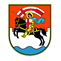 GRAD ZADARNarodni trg 1, 23000 Zadar, HrvatskaDOKUMENTACIJA O NABAVIza provedbu otvorenog postupka javne nabave velike vrijednostiza projekt koji se financira iz Europskih strukturnih i investicijskih fondova u financijskom razdoblju 2014.–2020.PREDMET NABAVE:„Nabava pametnih prometnih rješenja upotrebom IKT-a U okviru Projekta Zadar Urban Mobility 4.0“(evidencijski broj nabave: VN 050-2/20)SADRŽAJ:OPĆI PODACIPODACI O PREDMETU NABAVEOSNOVE ZA ISKLJUČENJE GOSPODARSKOG SUBJEKTAKRITERIJI ZA ODABIR GOSPODARSKOG SUBJEKTA (UVJETI SPOSOBNOSTI)EUROPSKA JEDINSTVENA DOKUMENTACIJA O NABAVI (ESPD)ODREDBE O PONUDIOSTALE ODREDBEIZMJENE UGOVORA O JAVNOJ NABAVIPOVREDA I RASKID UGOVORA O JAVNOJ NABAVIPRILOZI DOKUMENTACIJE O NABAVIPrilog 1  	- 	ESPD  OBRAZACPrilog 2  	- 	TROŠKOVNIKPrilog 3 - 	TEHNIČKA SPECIFIKACIJAPrilog 4 -	PROJEKTNI ZADATAKPrilog 5-		OPĆI UVJETI UGOVORAPrilog 6- 	LOKACIJE IMPLEMENTACIJE1. OPĆI  PODACI1.1. Opći podaci o naručitelju:Naručitelj:  Grad Zadar, Narodni trg 1, 23000  ZadarOIB: 09933651854 Broj telefona:  023/208-165Broj telefaksa:  023/208-198Internetska adresa: www.grad-zadar.hrAdresa elektroničke pošte: javna.nabava@grad-zadar.hr1.2. Osoba ili služba zadužena za komunikaciju s ponuditeljima:Služba zadužena za kontakt: Upravni odjel za financije Grada Zadra, Odsjek za javnu nabavuAdresa elektroničke pošte: javna.nabava@grad-zadar.hr Komunikacija i svaka druga razmjena informacija/podataka između naručitelja i gospodarskog subjekta može se obavljati isključivo na hrvatskom jeziku putem sustava Elektroničkog oglasnika javne nabave Republike Hrvatske (EOJN RH) modul Pitanja/Pojašnjenja dokumentacije o nabavi ili elektroničkom poštom na adresu:  javna.nabava@grad-zadar.hr.Gospodarski subjekt može zahtijevati dodatne informacije, objašnjenja ili izmjene u vezi s dokumentacijom o nabavi tijekom roka za dostavu ponuda.Sukladno članku 202. stavku 2. Zakona o javnoj nabavi („Narodne novine“, br. 120/16) dalje u tekstu: ZJN 2016, pod uvjetom da je zahtjev dostavljen pravodobno, odgovor, dodatne informacije i objašnjenja  će se staviti na raspolaganje svim gospodarskim subjektima putem internetskih stranica EOJN RH.Zahtjev je pravodoban ako je dostavljen naručitelju najkasnije tijekom 8 (osmog) dana prije dana u kojem istječe rok za dostavu ponuda.1.3. Evidencijski broj nabave:Evidencijski broj nabave je VN 050-2/201.4. Popis gospodarskih subjekata s kojima je naručitelj u sukobu interesaTemeljem članka 80. stavka 2. točke 2. ZJN 2016 Grad Zadar kao javni naručitelj navodi sljedeće gospodarske subjekte  s kojima je naručitelj u sukobu interesa u smislu članka 76. i 77. ZJN 2016:DYVOLVE d.o.o., Hrvoja Macanovića 57, 10000 Zagreb1.5. Vrsta postupka javne nabaveNaručitelj provodi otvoreni postupak javne nabave velike vrijednosti.1.6. Procijenjena vrijednost nabaveProcijenjena vrijednost nabave iznosi: 10.151.000,00 kn (bez PDV-a).1.7. Vrsta ugovora o javnoj nabaviRiječ je o mješovitoj nabavi roba i usluga, a po provedenom postupku javne nabave s odabranim ponuditeljem sklopiti će se ugovor o javnoj nabavi roba.1.8. Navod sklapa li se ugovor o javnoj nabavi ili okvirni sporazumS odabranim ponuditeljem sklopit će se ugovor o javnoj nabavi. 1.9.  Navod uspostavlja li se dinamički sustav nabaveNe uspostavlja se dinamički sustav nabave.1.10.  Navod o elektroničkoj dražbiNe provodi se elektronička dražba.1.11.  Informacija o provedenom savjetovanju sa zainteresiranim gospodarskim subjektimaSavjetovanje sa zainteresiranim gospodarskim subjektima provedeno je u trajanju od 30. rujna 2020. godine do 6. listopada 2020. godine. Izvješće o provedenom savjetovanju objavljeno _____________ na internetskoj stranici https://eojn.nn.hr/Oglasnik/.2.  PODACI  O  PREDMETU  NABAVE2.1. Opis predmeta nabaveGrad Zadar kao nositelj projekta sa projektnim partnerima INOVATIVNI ZADAR d.o.o., LIBURNIJA d.o.o. te OBALA I LUČICE d.o.o. provodi projekt ZUM 4.0. Projektom će se u sustav javnog prijevoza, te prometa u mirovanju uvesti nove integrirane digitalne usluge, kao dio ITS-a (eng. Intelligent Transport System) sa ciljem povećanja učinkovitosti upravljanja javnim prijevozom i prometom u mirovanju, povećanjem broja putnika u javnom prijevozu, te smanjenju pritiska na cestovni prometni sustav.Predmet nabave jest nabava, isporuka i stavljanje u funkciju opreme i pametnih prometnih rješenja upotrebom IKT-a na lokacije Naručitelja i projektnih partnera, a kako bi se u sustav javnog prijevoza, te prometa u mirovanju uvele nove integrirane digitalne usluge  kao i pripadajuće usluge instalacije i montaže opreme, kao i edukacije osoblja Naručitelja i projektnih partnera.Predmet nabave sastoji se od 5 glavnih osnovnih cjelina (podsustava):Sustav elektroničke naplate u javnom prijevozu Sustav informiranja u prometu i javnom prijevozu Sustav pametnog parkiranja Centralni informacijski sustav Web portal i mobilna aplikacije za pristup objedinjenim uslugama Predmet nabave je detaljno opisan u Prilogu 4: Projektnom zadatku, kao i u drugim prilozima Dokumentacije o nabavi (Tehničke specifikacije, Troškovnik).Trošak nabave je sufinanciran sredstvima Europske unije iz Kohezijskog fonda u sklopu Projekta pod nazivom "Implementacija pametnih prometnih rješenja upotrebom novih tehnologija te IKT Zadar Urban Mobility 4.0 (ZUM 4.0)“, referentni broj ugovora o dodjeli bespovratnih sredstava: KK.07.4.2.24.0001.CPV oznaka i naziv:	CPV – 71311200- 3 Savjetodavne usluge u području transportnih sustavaCPV – 34000000-7 Oprema i pomoćni proizvodi u prijevozuCPV – 48810000-9 Informacijski sustaviCPV – 48800000-6 Informacijski sustavi i poslužiteljiCPV – 48813000-0 Informacijski sustavi za putnikeCPV -  48000000-8 Programski paketi i informacijski sustaviCPV – 72421000-7 Usluge razvoja korisničkih aplikacija za Internet ili IntranetCPV – 72422000-4 Usluge razvoja poslužiteljskih aplikacija za Internet ili IntranetCPV – 45316210-0 Instalacija oprema za nadzor prometaCPV – 80000000-4 Usluge obrazovanja i osposobljavanja2.2. Opis i oznaka grupa predmeta nabaveNabava se odnosi na cjelokupan predmet nabave (predmet nabave nije podijeljen na grupe).Nije dopušteno nuđenje po grupama te je ponuditelj u obvezi ponuditi predmet nabave u cijelosti, odnosno ponuda mora obuhvatiti sve stavke Troškovnika i obuhvaćati cjelokupni predmet nabave definiran u Dokumentaciji o nabavi i svim pripadajućim prilozima.Naručitelj ovaj predmet nabave, na temelju objektivnih kriterija za podjelu predmeta nabave na grupe iz članka 204. stavka 2. ZJN-a 2016 (primjerice: vrsta, svojstva, namjena, mjesto ili vrijeme ispunjenja), nije u mogućnosti podijeliti na grupe jer isti predstavlja jednu tehničku, tehnološku, oblikovnu, funkcionalnu i drugu objektivno odredivu cjelinu za Naručitelja.Predmet nabave je složen te je za Naručitelja jedino rješenje da sklopi ugovor za cjeloviti predmet nabave jer bi sklapanje više ugovora za više grupa za Naručitelja bilo komplicirano i teško provedivo, te bi iziskivalo značajne dodatne troškove uzimajući u obzir istovremeno upravljanje s više ugovora koji bi se istovremeno odvijali te koordinaciju više izvršitelja predmeta nabave. Nadalje, sklapanje više ugovora za više grupa za Naručitelja bi predstavljalo opasnost da se ugovori koji se trebaju realizirati ne sklope pravovremeno, teškoće pri utvrđivanju odgovornosti pojedinog izvršitelja predmeta nabave i mogućnost prebacivanja odgovornosti između pojedinih izvršitelja predmeta nabave, opasnost kašnjenja u izvršenju pojedinog ugovora i sl.2.3. Količina predmeta nabaveSukladno odredbi članka 4. Pravilnika o dokumentaciji o nabavi te ponudi u postupcima javne nabave (NN 65/17 i 75/20), u troškovniku koji se nalazi u prilogu ove dokumentacije o nabavi, određena je predviđena (okvirna) količina predmeta nabave.2.4. Tehničke specifikacije predmeta nabaveZahtjevi definirani tehničkim specifikacijama predstavljaju minimalne tehničke karakteristike koje ponuđena roba mora zadovoljavati, kao i specifikaciju pratećih radova i usluga koje treba obaviti.Ponuđena oprema mora zadovoljiti sve minimalne funkcionalne i tehničke zahtjeve navedene u tablicama, Dozvoljeno je ponuditi opremu boljih karakteristika, ali ponuda s ponuđenom opremom lošijih karakteristika od minimalno traženih, bit će odbijena.Ponuditelj jamči da će sva isporučena oprema i svi dijelovi biti novi, tj. nekorišteni, u tvorničkom pakiranju, ispravni te u svemu moraju odgovarati ponuđenom u ponudi odabranog Ponuditelja. Također jamči da za svu opremu postoji dokazivo podrijetlo, podaci o jamstvu kao i lista raspoloživih servisa.Isporučena oprema ne smije biti obnovljena (reparirana). Ponuditelj ne smije ponuditi opremu koja predstavlja prototip ili pokusnu seriju.Minimalni jamstveni rokovi za opremu su specificirani za svaki dio opreme zasebno u tablicama minimalnih tehničkih specifikacija unutar Priloga 3: Tehnička specifikacija. Zahtjevi u vezi s tehničkom specifikacijom predmeta nabave, vrsta, kvaliteta, minimalne karakteristike i količina navedeni su u dokumentu Tehničkih specifikacija, Troškovniku i ostalim prilozima ove dokumentacije.Za sve proizvođače, marke i tipove proizvoda, standarde ili norme ukoliko su iznimno navedeni u tehničkim specifikacijama primjenjuje se izraz „ili jednakovrijedno“.DOKAZIVANJE sukladnosti tehničke specifikacije ponuđenog predmeta nabave sa zahtjevima Naručitelja: Ponuditelj mora dokazati da ponuđeni predmet nabave ispunjava sve minimalne tehničke karakteristike propisane dokumentacijom o nabavi te u tu svrhu u ponudi dostavlja popunjeni obrazac iz Priloga 3. Tehnička specifikacija i prilaže katalog i/ili prospekt i/ili drugu tehničku dokumentaciju proizvođača ili ovlaštenog zastupnika proizvođača koja mora sadržavati naziv ponuđenog proizvoda te detaljnu specifikaciju proizvoda kojeg ponuditelj nudi, iz koje je vidljivo da ponuđeni proizvod odgovara traženim minimalnim tehničkim specifikacijama, sve kako je naveo u Tehničkim specifikacijama.Naziv modela i proizvođača upisanih u Tehničkim specifikacijama mora biti istovjetan nazivu modela i proizvođača iz kataloga/prospekta ili druge tehničke dokumentacije proizvođača ili ovlaštenog zastupnika, kako bi naručitelj na nedvojben način mogao utvrditi proizvod koji ponuditelj nudi kao i tehničke karakteristike tog proizvoda. Ako iz kataloga ili druge tehničke dokumentacije proizvođača ili ovlaštenog zastupnika nije vidljiva ponuđena tehnička funkcionalnost, ponuditelj je dužan, uz katalog ili drugu tehničku dokumentaciju koju u ponudi dostavlja, dostaviti potpisanu i ovjerenu izjavu proizvođača ili ovlaštenog zastupnika proizvođača kojom se potvrđuje da ponuđeni proizvod odgovora traženim minimalnim tehničkim specifikacijama uz navođenje traženih funkcionalnosti. Obrazac Tehničkih specifikacija, u kojemu se nalaze i tražene tehničke specifikacije, se ispunjava elektronički što se neće smatrati mijenjanjem i nadopunjavanjem teksta Dokumentacije o nabavi.Kriteriji za ocjenu jednakovrijednosti predmeta nabave:Ukoliko u troškovniku ili tehničkim specifikacijama postoji dodatak "ili jednakovrijedan" i ako gospodarski subjekt nudi jednakovrijedan proizvod mora na za to predviđenim mjestima troškovnika ili tehničkim specifikacijama, prema odgovarajućim stavkama, navesti podatke o proizvođaču i tipu odgovarajućeg proizvoda koji nudi, te ako se to traži, i ostale podatke koji se odnose na taj proizvod.    Ovisno o proizvodu, kao dokaz jednakovrijednosti, gospodarski subjekt mora dostaviti dokazno sredstvo o sukladnosti ponuđenog proizvoda sa zahtjevima ili kriterijima utvrđenima u troškovniku ili tehničkim specifikacijama (izvješće o testiranju od tijela za ocjenu sukladnosti ili potvrdu koju izdaje takvo tijelo, odnosno, tehničku dokumentaciju proizvođača), odnosno ponuditelj je dužan  u ponudi na zadovoljavajući način javnom naručitelju dokazati, bilo kojim prikladnim sredstvom što uključuje i sredstva dokazivanja iz članka 213. Zakona o javnoj nabavi, da rješenja koja predlaže na jednakovrijedan način zadovoljavaju zahtjeve definirane tehničkim specifikacijama.Naručitelj ne smije odbiti ponudu zbog toga što ponuđeni radovi, roba ili usluge nisu u skladu s tehničkim specifikacijama na koje je uputio, ako ponuditelj u ponudi na zadovoljavajući način javnom naručitelju dokaže, bilo kojim prikladnim sredstvom što uključuje i sredstva dokazivanja iz članka 213. Zakona o javnoj nabavi, da rješenja koja predlaže na jednakovrijedan način zadovoljavaju zahtjeve definirane tehničkim specifikacijama.Odredbe o normama:Ukoliko su u Dokumentaciji o nabavi navedena  tehnička pravila koja opisuju predmet nabave pomoću hrvatskih odnosno europskih odnosno međunarodnih normi, ponuditelj treba ponuditi predmet nabave u skladu s normama iz Dokumentacije o nabavi ili jednakovrijednim normama (jednakovrijedno rješenje). Za svaku normu navedenu pod dotičnom normizacijskom sustavu dozvoljeno je nuditi jednakovrijednu normu (jednakovrijedno rješenje), tehničko odobrenje odnosno uputu iz odgovarajuće hrvatske, europske ili međunarodne nomenklature.Javni naručitelj koji zahtijeva određenu oznaku će prihvatiti svaku oznaku koja potvrđuje da radovi, roba ili usluge zadovoljavaju zahtjeve za jednakovrijednu oznaku.Ako gospodarski subjekt iz dokazivih razloga koji nisu uzrokovani njegovim postupanjem nije mogao pribaviti oznaku koju je javni naručitelj naveo ili jednakovrijednu oznaku u okviru određenih rokova, javni naručitelj će prihvatiti druge prikladne načine dokazivanja, kao što je tehnička dokumentacija proizvođača, pod uvjetom da gospodarski subjekt dokaže da radovi, roba ili usluge koje nudi ispunjavaju zahtjeve za određenu oznaku ili određene zahtjeve koje je naveo javni naručitelj.2.6. TroškovnikNaručitelj, sukladno članku 5. stavku 4. Pravilnika o dokumentaciji o nabavi te ponudi u postupcima javne nabave (NN 65/17 i 75/20), prilaže Troškovnik u nestandardiziranom obliku koji omogućuje elektroničko ispunjavanje.Ponuditelji su dužni koristiti predmetni predložak za sastavljanje svoje ponude te su dužni ispuniti cijeli troškovnik. Ponuditelji su dužni Troškovnik dostaviti u istom formatu u kojem je i objavljen u EOJN RH.Troškovnik predmeta nabave nalazi se u prilogu, radni list „Troškovnik“ koji je sastavni dio ove dokumentacije o nabavi.Ponuđač je dužan ponudu rekapitulirati kroz troškovnik ispunjavanjem traženih cijena. Upute za popunjavanje radnog lista „Troškovnik“:ponuditelj u Troškovnik obvezno unosi jedinične cijene koje se izražavaju u HRK (Hrvatska kuna) i koje pomnožene s količinom stavke daju ukupnu cijenu za svaku stavku Troškovnika.zbroj svih ukupnih cijena stavki Troškovnika čini cijenu ponude.ponuditelj je dužan ispuniti Troškovnik u cijelosti (sve stavke Troškovnika) koje u stupcu „količina“ imaju numeričku vrijednost.ukoliko ponuditelj ne ispuni Troškovnik u skladu sa zahtjevima iz ove Dokumentacije o nabavi, smatrat će se da je takav Troškovnik nepotpun i nevažeći te će ponuda biti odbijena.jedinične cijene svake stavke Troškovnika iskazuju se s najviše 2 (dvije) decimale.ponuditelj je obvezan u obrazac Troškovnika upisati iznos 0,00 ako određena stavka neće biti naplaćena, odnosno ako se nudi besplatno ili je već uračunata u cijenu neke druge troškovničke stavke.Ponuditelj ne smije mijenjati izvorni oblik Troškovnika, osim u dijelovima koji su izrijekom predviđeni za popunjavanje od strane ponuditelja. Mjerodavne su jedinične cijene upisane u Troškovniku - nije dopušteno zasebno iskazivati popust ili povećanje cijena. Popust i svi troškovi moraju biti uračunati u ponuđenim i upisanim jediničnim cijenama u stavkama Troškovnika, a dostavlja se elektroničkim sredstvima komunikacije.Odabrani ponuditelj neće isticati nikakva naknadna potraživanja, posebno zbog zablude, prekomjernog oštećenja, promjena cijena, tečaja i cijene rada, većih davanja uzrokovanih obvezama prema službenim tijelima. Ako Naručitelj tijekom pregleda ponude utvrdi računsku pogrešku, obvezan je od ponuditelja zatražiti prihvat ispravka računske pogreške, a ponuditelj je dužan odgovoriti u roku ne duljem od 5 (pet) dana od dana zaprimanja zahtjeva, sukladno članku 294. ZJN 2016.2.7. Mjesto izvršenja ugovoraIsporuka i ugradnja opreme u sklopu provedbe ugovora kao i dinamika određena je Prilogom 4: Projektnim zadatkom na lokacijama koje je odredio Naručitelj. Isporuke će se vršiti na lokacije Naručitelja i projektnih partnera na području Grada Zadra:GRAD ZADARINOVATIVNI ZADAR d.o.o.LIBURNIJA d.o.o.OBALA I LUČICE d.o.o.Usluge će se izvršavati u poslovnim prostorijama Izvršitelja, u poslovnim prostorijama Naručitelja te prema potrebi na drugim lokacijama sukladno nalogu Naručitelja (u pogledu koordinacijskih i/ili drugih sastanaka/događanja vezanih uz obavljanje ugovorenih poslova). Raspored količina i lokacija isporuka nalazi se i u Prilogu 6 Dokumentacije o nabavi. 2.8.  Rok početka i završetka izvršenja ugovoraNaručitelj će s ponuditeljem čija ponuda bude odabrana sklopiti Ugovor o javnoj nabavi u pisanom obliku u roku od 30 dana od izvršnosti odluke o odabiru. Rok početka: 8 dana od dana potpisa ugovoraRok završetka: 10 mjeseci od dana početka izvršenja. 2.9.	 Opcije i moguća obnavljanja ugovoraNaručitelj ne predviđa opcije i obnavljanje ugovora. 3. OSNOVE ZA ISKLJUČENJE GOSPODARSKOG SUBJEKTA3.1. Obvezne osnove za isključenje gospodarskog subjekta3.1.1. Osnove povezane s kaznenim presudamaJavni naručitelj je obvezan u bilo kojem trenutku tijekom postupka javne nabave isključiti gospodarskog subjekta iz postupka javne nabave ako utvrdi da:1.	je gospodarski subjekt koji ima poslovni nastan u Republici Hrvatskoj ili osoba koja je član upravnog, upravljačkog ili nadzornog tijela ili ima ovlasti zastupanja, donošenja odluka ili nadzora toga gospodarskog subjekta i koja je državljanin Republike Hrvatske pravomoćnom presudom osuđena za:	a.	sudjelovanje u zločinačkoj organizaciji, na temelju		– članka 328. (zločinačko udruženje) i članka 329. (počinjenje kaznenog djela u sastavu zločinačkog udruženja) Kaznenog zakona– članka 333. (udruživanje za počinjenje kaznenih djela), iz Kaznenog zakona (»Narodne novine«, br. 110/97., 27/98., 50/00., 129/00., 51/01., 111/03., 190/03., 105/04., 84/05., 71/06., 110/07., 152/08., 57/11., 77/11. i 143/12.)	b.	korupciju, na temelju		– članka 252. (primanje mita u gospodarskom poslovanju), članka 253. (davanje mita u gospodarskom poslovanju), članka 254. (zlouporaba u postupku javne nabave), članka 291. (zlouporaba položaja i ovlasti), članka 292. (nezakonito pogodovanje), članka 293. (primanje mita), članka 294. (davanje mita), članka 295. (trgovanje utjecajem) i članka 296. (davanje mita za trgovanje utjecajem) Kaznenog zakona– članka 294.a (primanje mita u gospodarskom poslovanju), članka 294.b (davanje mita u gospodarskom poslovanju), članka 337. (zlouporaba položaja i ovlasti), članka 338. (zlouporaba obavljanja dužnosti državne vlasti), članka 343. (protuzakonito posredovanje), članka 347. (primanje mita) i članka 348. (davanje mita) iz Kaznenog zakona (»Narodne novine«, br. 110/97., 27/98., 50/00., 129/00., 51/01., 111/03., 190/03., 105/04., 84/05., 71/06., 110/07., 152/08., 57/11., 77/11. i 143/12.)	c.	prijevaru, na temelju		– članka 236. (prijevara), članka 247. (prijevara u gospodarskom poslovanju), članka 256. (utaja poreza ili carine) i članka 258. (subvencijska prijevara) Kaznenog zakona– članka 224. (prijevara), članka 293. (prijevara u gospodarskom poslovanju) i članka 286. (utaja poreza i drugih davanja) iz Kaznenog zakona (»Narodne novine«, br. 110/97., 27/98., 50/00., 129/00., 51/01., 111/03., 190/03., 105/04., 84/05., 71/06., 110/07., 152/08., 57/11., 77/11. i 143/12.)	d.	terorizam ili kaznena djela povezana s terorističkim aktivnostima, na temelju		– članka 97. (terorizam), članka 99. (javno poticanje na terorizam), članka 100. (novačenje za terorizam), članka 101. (obuka za terorizam) i članka 102. (terorističko udruženje) Kaznenog zakona– članka 169. (terorizam), članka 169.a (javno poticanje na terorizam) i članka 169.b (novačenje i obuka za terorizam) iz Kaznenog zakona (»Narodne novine«, br. 110/97., 27/98., 50/00., 129/00., 51/01., 111/03., 190/03., 105/04., 84/05., 71/06., 110/07., 152/08., 57/11., 77/11. i 143/12.)	e.	pranje novca ili financiranje terorizma, na temelju		– članka 98. (financiranje terorizma) i članka 265. (pranje novca) Kaznenog zakona– članka 279. (pranje novca) iz Kaznenog zakona (»Narodne novine«, br. 110/97., 27/98., 50/00., 129/00., 51/01., 111/03., 190/03., 105/04., 84/05., 71/06., 110/07., 152/08., 57/11., 77/11. i 143/12.)	f.	dječji rad ili druge oblike trgovanja ljudima, na temelju		– članka 106. (trgovanje ljudima) Kaznenog zakona– članka 175. (trgovanje ljudima i ropstvo) iz Kaznenog zakona (»Narodne novine«, br. 110/97., 27/98., 50/00., 129/00., 51/01., 111/03., 190/03., 105/04., 84/05., 71/06., 110/07., 152/08., 57/11., 77/11. i 143/12.), ili2.	je gospodarski subjekt koji nema poslovni nastan u Republici Hrvatskoj ili osoba koja je član upravnog, upravljačkog ili nadzornog tijela ili ima ovlasti zastupanja, donošenja odluka ili nadzora toga gospodarskog subjekta i koja nije državljanin Republike Hrvatske pravomoćnom presudom osuđena za kaznena djela iz točke 1. od a) do f) i za odgovarajuća kaznena djela koja, prema nacionalnim propisima države poslovnog nastana gospodarskog subjekta, odnosno države čiji je osoba državljanin, obuhvaćaju razloge za isključenje iz članka 57. stavka 1. točaka od (a) do (f) Direktive 2014/24/EU.Kao preliminarni dokaz za utvrđivanje okolnosti iz točke 3.1.1. gospodarski subjekt u ponudi dostavlja:•	ispunjen obrazac Europske jedinstvene dokumentacije o nabavi (dalje ESPD) – dio III. Osnove za isključenje, odjeljak A: Osnove povezane s kaznenim presudama za sve gospodarske subjekte u ponudiNaručitelj će prije donošenja odluke od ponuditelja koji je podnio ekonomski najpovoljniju ponudu zatražiti da u primjerenom roku, ne kraćem od pet dana, dostavi ažurirane popratne dokumente kojima dokazuje da ne postoje osnove za isključenje iz točke 3.1.1. Sukladno odredbama Pravilnika o dokumentaciji o nabavi te ponudi u postupcima javne nabava (NN 65/17 i 75/20), dokazi iz članka 265. stavka 1. točke 1. ZJN 2016 su ažurirani ako nisu stariji više od šest mjeseci od dana početka postupka javne nabave, dok su dokumenti iz članka 265. stavka 1. točke 2. i 3. i stavka 2. ZJN 2016 ažurirani ako nisu stariji od dana početka postupka javne nabave.Naručitelj od ponuditelja koji je podnio ekonomski najpovoljniju ponudu neće zatražiti dostavu onih ažuriranih popratnih dokumenata koje već posjeduje. Smatra se da naručitelj posjeduje ažurirane popratne dokumente ako istima ima izravan pristup elektroničkim sredstvima komunikacije putem besplatne nacionalne baze podataka na jeziku iz članka 280. stavka 2. ZJN 2016 ili putem EOJN RH.Kao dostatan dokaz da ne postoje osnove za isključenje iz točke 3.1.1 ove dokumentacije naručitelj će prihvatiti:a.	izvadak iz kaznene evidencije ili drugog odgovarajućeg registra ili, ako to nije moguće,b.	jednakovrijedni dokument nadležne sudske ili upravne vlasti u državi poslovnog nastana gospodarskog subjekta, odnosno državi čiji je osoba državljanin, ilic.	Ako se u državi poslovnog nastana gospodarskog subjekta, odnosno državi čiji je osoba državljanin ne izdaju dokumenti gore navedeni pod a. i b. ili ako ne obuhvaćaju sve okolnosti iz točke 3.1.1., oni mogu biti zamijenjeni izjavom pod prisegom ili, ako izjava pod prisegom prema pravu dotične države ne postoji, izjavom davatelja s ovjerenim potpisom kod nadležne sudske ili upravne vlasti, javnog bilježnika ili strukovnog ili trgovinskog tijela u državi poslovnog nastana gospodarskog subjekta, odnosno državi čiji je osoba državljanin. Sukladno članku 20. stavku 12. Pravilnika o dokumentaciji o nabavi te ponudi u postupcima javne nabava (NN 65/17 i 75/20), ovu izjavu može dati osoba po zakonu ovlaštena za zastupanje gospodarskog subjekta za gospodarski subjekt i za sve osobe koje su članovi upravnog, upravljačkog ili nadzornog tijela ili imaju ovlasti zastupanja, donošenja odluka ili nadzora gospodarskog subjekta.3.1.2. Osnove povezane s plaćanjem poreza ili doprinosa za socijalno osiguranjeJavni naručitelj obvezan je isključiti gospodarskog subjekta iz postupka javne nabave ako utvrdi da gospodarski subjekt nije ispunio obveze plaćanja dospjelih poreznih obveza i obveza za mirovinsko i zdravstveno osiguranje:1. 	u Republici Hrvatskoj, ako gospodarski subjekt ima poslovni nastan u Republici Hrvatskoj, 	ili2. 	u Republici Hrvatskoj ili u državi poslovnog nastana gospodarskog subjekta, ako gospodarski subjekt nema poslovni nastan u Republici Hrvatskoj.Javni naručitelj neće isključiti gospodarskog subjekta iz postupka javne nabave ako mu sukladno posebnom propisu plaćanje obveza nije dopušteno ili mu je odobrena odgoda plaćanja.Navedene odredbe odnose se i na podugovaratelje i na subjekte na čiju se sposobnost gospodarski subjekt oslanja.Ako naručitelj utvrdi da postoji osnova za isključenje podugovaratelja, zatražiti će od gospodarskog subjekta zamjenu tog podugovaratelja u primjerenom roku, ne kraćem od pet dana. Naručitelj će od gospodarskog subjekta zahtijevati da zamijeni subjekt na čiju se sposobnost oslonio radi dokazivanja kriterija za odabir ako utvrdi da kod tog subjekta postoje osnove za isključenje.Dokumenti kojima se dokazuje da ne postoje osnove za isključenjeGospodarski subjekt je obvezan u ponudi dostaviti ispunjeni eESPD obrazac – Dio III. Osnove za isključenje, odjeljak B: Osnove povezane s plaćanjem poreza ili doprinosa za socijalno osiguranje, za svaki gospodarski subjekt koji sudjeluje u postupku javne nabave.Naručitelj će prije donošenja odluke provjeriti informacije navedene u eESPD obrascu kod nadležnog tijela za vođenje službene evidencije o tim podacima sukladno posebnom propisu i zatražiti izdavanje potvrde o tome, uvidom u popratne dokumente ili dokaze koje već posjeduje, ili izravnim pristupom elektroničkim sredstvima komunikacije besplatnoj nacionalnoj bazi podataka na hrvatskom jeziku. Naručitelj će prije donošenja odluke od ponuditelja koji je podnio najpovoljniju ponudu zatražiti da u primjerenom roku, ne kraćem od pet dana, dostavi ažurirane popratne dokumente kojima dokazuje da ne postoje osnove za isključenje iz 3.1.2. Naručitelj od ponuditelja koji je podnio ekonomski najpovoljniju ponudu neće zatražiti dostavu onih ažuriranih popratnih dokumenata koje već posjeduje. Smatra se da naručitelj posjeduje ažurirane popratne dokumente ako istima ima izravan pristup elektroničkim sredstvima komunikacije putem besplatne nacionalne baze podataka na jeziku iz članka 280. stavka 2. ZJN 2016 ili putem EOJN RH.Kao dostatan dokaz da ne postoje osnove za isključenje iz točke 3.1.2. ove dokumentacije naručitelj će prihvatiti:a.	potvrdu porezne uprave ili drugog nadležnog tijela u državi poslovnog nastana gospodarskog subjekta kojom se dokazuje da ne postoje osnove za isključenje, ilib.	ako se u državi nastana gospodarskog subjekta, odnosno državi čiji je osoba državljanin ne izdaju dokument naveden pod a. ili ako ne obuhvaća sve okolnosti iz točke 3.1.2., on može biti zamijenjen izjavom pod prisegom ili, ako izjava pod prisegom prema pravu dotične države ne postoji, izjavom davatelja s ovjerenim potpisom kod nadležne sudske ili upravne vlasti, javnog bilježnika ili strukovnog ili trgovinskog tijela u državi poslovnog nastana gospodarskog subjekta, odnosno državi čiji je osoba državljanin.4. KRITERIJI ZA ODABIR GOSPODARSKOG SUBJEKTA 4.1. Uvjeti sposobnosti za obavljanje profesionalne djelatnosti 4.1.1. Upis u sudski, obrtni, strukovni ili drugi odgovarajući registarGospodarski subjekt mora dokazati upis u sudski, obrtni, strukovni ili drugi odgovarajući registar u državi njegova poslovnog nastana.Dokumenti kojima se dokazuje ispunjavanje kriterija za odabir gospodarskog subjektaGospodarski subjekt kao dokaz sposobnosti za obavljanje profesionalne djelatnosti dostavlja ispunjeni e-ESPD obrazac u sljedećem dijelu: Dio IV. Kriteriji za odabir, Odjeljak A: Sposobnost za obavljanje profesionalne djelatnosti: upis u strukovni registar ili upis u obrtni registar, za ponuditelja i člana zajednice gospodarskih subjekata.Naručitelj će prije donošenja odluke provjeriti informacije navedene u eESPD obrascu kod nadležnog tijela za vođenje službene evidencije o tim podacima sukladno posebnom propisu i zatražiti izdavanje potvrde o tome, uvidom u popratne dokumente ili dokaze koje već posjeduje, ili izravnim pristupom elektroničkim sredstvima komunikacije besplatnoj nacionalnoj bazi podataka na hrvatskom jeziku. Ako se ne može obaviti provjera ili ishoditi potvrda sukladno ovom odlomku, naručitelj će od ponuditelja koji je podnio ekonomski najpovoljniju ponudu zatražiti da u primjerenom roku, ne kraćem od 5 (pet) dana, dostavi ažurirane popratne dokumente.Naručitelj će od ponuditelja koji je podnio ekonomski najpovoljniju ponudu zatražiti da u primjerenom roku, ne kraćem od 5 (pet) dana, dostavi ažurirane popratne dokumente: 	- izvadak iz sudskog, obrtnog, strukovnog ili drugog odgovarajućeg registra koji se vodi u državi članici njegova poslovnog nastana.4.2.	Uvjeti ekonomske i financijske sposobnosti i njihove minimalne razine 4.2.1. Minimalni godišnji prometGospodarski subjekt mora u postupku javne nabave dokazati da je njegov promet u tri prethodne dostupne financijske godine (2019., 2018., 2017.) kumulativno jednak ili veći od procijenjene vrijednosti nabave, a koja je navedena pod točkom 1.6. ove Dokumentacije o nabavi. Ispunjavanje propisanih minimalnih razina ekonomske i financijske sposobnosti traži se kako bi gospodarski subjekt dokazao da ima stabilno financijsko poslovanje na način da ne može dovesti u pitanje izvršenje ugovornih obveza. Dokumenti kojima se dokazuje ispunjavanje kriterija za odabir gospodarskog subjektaGospodarski subjekt kao dokaz ekonomske i financijske sposobnosti dostavlja ispunjeni eESPD obrazac u sljedećem dijelu: Dio IV. Kriteriji za odabir, Odjeljak B: Ekonomska i financijska sposobnost: točka 1a)„OPĆI“ GODIŠNJI PROMET i ako je primjenjivo točka 3) NEDOSTUPNI PODACI O PROMETU, za ponuditelja i  člana zajednice gospodarskih subjekata te, ako je primjenjivo, za  gospodarski subjekt na čiju se sposobnost gospodarski subjekt oslanja.Naručitelj će prije donošenja odluke provjeriti informacije navedene u eESPD obrascu kod nadležnog tijela za vođenje službene evidencije o tim podacima sukladno posebnom propisu i zatražiti izdavanje potvrde o tome, uvidom u popratne dokumente ili dokaze koje već posjeduje, ili izravnim pristupom elektroničkim sredstvima komunikacije besplatnoj nacionalnoj bazi podataka na hrvatskom jeziku. Ako se ne može obaviti provjera ili ishoditi potvrda sukladno ovom odlomku, naručitelj će od ponuditelja koji je podnio ekonomski najpovoljniju ponudu zatražiti da u primjerenom roku, ne kraćem od 5 (pet) dana, dostavi ažurirane popratne dokumente.Naručitelj će od ponuditelja koji je podnio ekonomski najpovoljniju ponudu zatražiti da u primjerenom roku, ne kraćem od 5 (pet) dana, dostavi ažurirane popratne dokumente: 	- Izjava o godišnjem prometu gospodarskog subjekta u prethodne tri dostupne financijske godine, ovisno o datumu osnivanja ili početka obavljanja djelatnosti gospodarskog subjekta, ako je informacija o tim prometima dostupna.  4.3. Tehnička i stručna sposobnost4.3.1. Popis glavnih isporuka roba i glavnih usluga Gospodarski subjekt mora dokazati da je u godini u kojoj je započeo postupak ove nabave (2020.) i tijekom tri godine koje prethode toj godini (2019., 2018 . i 2017.) uredno isporučio robe iste ili slične predmetu nabave. Popis mora sadržavati izvršenje najmanje 1 (jednu), a najviše 10 (deset) isporuka robe iste ili slične predmetu nabave zbirne vrijednosti minimalno u iznosu od 50% procijenjene vrijednosti ove nabave (5.075.500,00  HRK bez PDV-a). Popis isporuka obavezno mora sadržavati isporuke sljedećih ili sličnih sustava: Elektronska naplata karata u javnom prijevozu putnika. Isporuka se odnosi na sustav tipa gdje vozila javnog prijevoza imaju vozačeva računala ili validatore i,Informiranja putnika u javnom prijevozu. Isporuka mora obuhvatiti funkcionalnost najave dolaska vozila na stajalište putem zaslona i,IOT mreža. Tražena isporuka  se odnosi na implementaciju LoRaWAN mreže i,Hiperkonvergirani serverski sustav. Isporuka se odnosi na implementaciju hiperkonvergiranog virtualizacijskog clustera. Gospodarski subjekt mora dokazati da je u godini u kojoj je započeo postupak ove nabave (2020.) i tijekom tri godine koje prethode toj godini (2019., 2018 . i 2017.) uredno pružio usluge iste ili slične predmetu nabave. Popis mora sadržavati izvršenje najmanje 1 (jednu), a najviše 10 (deset) uredno pruženih usluga iste ili slične predmetu nabave zbirne vrijednosti minimalno u iznosu 50% procijenjene vrijednosti ove nabave (5.075.500,00 HRK bez PDV-a). Popis izvršenih usluga obavezno mora sadržavati usluge sljedećih ili sličnih: Elektronska naplata karata u javnom prijevozu putnika. Isporuka se odnosi na sustav tipa gdje vozila javnog prijevoza imaju vozačeva računala ili validatore i,Informiranja putnika u javnom prijevozu. Isporuka mora obuhvatiti funkcionalnost najave dolaska vozila na stajalište putem zaslona i,IOT mreža. Tražena isporuka  se odnosi na implementaciju LoRaWAN mreže i,Hiperkonvergirani serverski sustav. Isporuka se odnosi na implementaciju hiperkonvergiranog virtualizacijskog clustera i,Implementacija aplikacije za pametne telefone u svrhu plaćanja u javnom prijevozu ili parkingu. Tražena isporuka se odnosi na plaćanje javnog prijevoza ili parkinga sljedećim platnim metodama: SMS i bezgotovinsko plaćanje (bankovne kartice) i,Izdavanje platnih kartica ili procesiranje transakcija u javnom prijevozu ili parking-u. Tražena isporuka se odnosi na izdavanje kartica sa međunarodno priznatom platnom shemom ili prihvat i procesiranje bankovnih kartica u javnom prijevozu ili parkingu.Dokumenti kojima se dokazuje ispunjavanje kriterija za odabir gospodarskog subjektaGospodarski subjekt kao dokaz sposobnosti dostavlja ispunjeni eESPD obrazac - Dio IV. Kriteriji za odabir gospodarskog subjekta, Odjeljak C: Tehnička i stručna sposobnost: točka 1b, 1c i točka 10, ukoliko je primjenjivo) Ukoliko se gospodarski subjekt radi dokazivanja tehničke i stručne sposobnosti oslanja na sposobnost drugih gospodarskih subjekata (člana zajednice ponuditelja, podugovaratelja, drugog gospodarskog subjekta) kao dokaz sposobnosti dostavlja ispunjeni eESPD obrazac - Dio IV. Kriteriji za odabir gospodarskog subjekta, Odjeljak C: Tehnička i stručna sposobnost: točka 1b) i 1c) za člana zajednice ponuditelja i/ili podugovaratelja i/ili drugog gospodarskog subjekta na čiju se sposobnost oslanja.Naručitelj će prije donošenja odluke provjeriti informacije navedene u eESPD obrascu kod nadležnog tijela za vođenje službene evidencije o tim podacima sukladno posebnom propisu i zatražiti izdavanje potvrde o tome, uvidom u popratne dokumente ili dokaze koje već posjeduje, ili izravnim pristupom elektroničkim sredstvima komunikacije besplatnoj nacionalnoj bazi podataka na hrvatskom jeziku. Ako se ne može obaviti provjera ili ishoditi potvrda sukladno gore navedenom stavku, Naručitelj će zahtijevati od gospodarskog subjekta da u primjerenom roku, ne kraćem od 5 dana, dostavi sve ili dio popratnih dokumenta ili dokaza. Naručitelj će prije donošenja odluke u postupku javne nabave od ponuditelja koji je podnio ekonomski najpovoljniju ponudu zatražiti da u primjerenom roku, ne kraćem od 5 dana, dostavi sljedeće ažurirane popratne dokumente:Popis glavnih isporuka roba  u godini u kojoj je započeo postupak javne nabave i tijekom tri godine koje prethode toj godini. opis isporuke robe popis gore definiranih tehničkih sustava na koje se isporuka referiranaziv i sjedište primateljavrijednost isporuke u HRKdatum i mjesto izvršenjakontakt odgovorne osobe primatelja robe za provjeru navedenih podataka. Popis glavnih usluga pruženih u godini u kojoj je započeo postupak javne nabave i tijekom tri godine koje prethode toj godini. opis izvršene usluge popis gore definiranih tehničkih sustava na koje se isporuka referiranaziv i sjedište primateljavrijednost izvršene usluge u HRKdatum i mjesto izvršenjakontakt odgovorne osobe primatelja usluga za provjeru navedenih podataka. Ukoliko je isporuku/uslugu navedenu u popisu glavnih isporuka/usluga pružala zajednica gospodarskih subjekata ili neki drugi oblik gdje je više gospodarskih subjekata zajedno izvršilo isporuku, mora biti jasno naznačeno koju od tih isporuka/usluga i za koju vrijednost je pružio gospodarski subjekt čija se sposobnost dokazuje.Naručitelj zadržava pravo provjere točnosti informacija u zaprimljenom popisu isporuke robe/usluga direktno sa odgovornom osobom primatelja.4.3.2. Podaci o angažiranim tehničkim stručnjacima ili tehničkim tijelimaGospodarski subjekt mora dokazati da će za pružanje usluge imati minimalno na raspolaganju sljedeće stručnjake:Ključni stručnjaciPonuditelj mora dokazati da za izvršenje predmeta nabave raspolaže timom stručnjaka, neovisno o tome pripadaju li izravno gospodarskom subjektu ili ne, a koji imaju obrazovne i stručne kvalifikacije kako slijedi. Jedna osoba ne može obavljati više od jedne funkcije. Voditelj tima izvršitelja- 1 izvršiteljMinimalna završena razina obrazovanja Razina 7.1. obrazovanja prema Europskom kvalifikacijskom okviru (EQF) iz tehničkih znanosti odnosno,Završen odgovarajući preddiplomski i diplomski sveučilišni studij ili integrirani preddiplomski i diplomski sveučilišni studij i stečeni akademski naziv magistar inženjer, ili završen odgovarajući specijalistički diplomski stručni studij i stečeni stručni naziv stručni specijalist inženjer ili ako je tijekom cijelog studija stečeno najmanje 300 ECTS bodova iz područja tehničkih znanostiMinimalno jedan provedeni projekt izdavanja gradske kartice sa međunarodno priznatom platnom shemom, a u svojstvu voditelja projekta.Uz voditelja tima izvršitelja, ponuditelj mora dokazati da za izvršenje predmeta nabave na raspolaganju ima tim izvršitelja koji se sastoji od sljedećih angažiranih stručnjaka:Ključni stručnjak 1 – Stručnjak tehnologije prometa i transporta – 1 izvršiteljKljučni stručnjak 2 – Stručnjak za IT rješenja (arhitekt sustava) – 1 izvršiteljKljučni stručnjak 3 – Stručnjak za kontrolu rizika informacijskih sustava– 1 izvršiteljKljučni stručnjak 4 – Stručnjak za zaštitu osobnih podataka– 1 izvršiteljKljučni stručnjak 5 – Stručnjak za upravljanje IT rješenjima i servisima– 1 izvršiteljKljučni stručnjak 6 – Stručnjak za LoRa IOT mreže– 1 izvršiteljKljučni stručnjak 7 – Stručnjak za hiperkonvergenciju– 1 izvršiteljDokumenti kojima se dokazuje ispunjavanje kriterija za odabir gospodarskog subjektaGospodarski subjekt kao dokaz sposobnosti iz ove točke Dokumentacije o nabavi dostavlja ispunjeni e-ESPD obrazac u sljedećem dijelu: Dio IV. Kriteriji za odabir gospodarskog subjekta, Odjeljak C: Tehnička i stručna sposobnost: točka 6. gdje je potrebno navesti ime i prezime svakog stručnjaka, navod mjesta za koje se predlaže te tražene obrazovne i stručne kvalifikacije.Ukoliko se gospodarski subjekt radi dokazivanja tehničke i stručne sposobnosti oslanja na sposobnost drugih gospodarskih subjekata (člana zajednice ponuditelja, podugovaratelja, drugog gospodarskog subjekta) kao dokaz sposobnosti dostavlja ispunjeni eESPD obrazac - Dio IV. Kriteriji za odabir gospodarskog subjekta, Odjeljak C: Tehnička i stručna sposobnost: točka 6 za člana zajednice ponuditelja i/ili podugovaratelja i/ili drugog gospodarskog subjekta na čiju se sposobnost oslanja.Naručitelj će prije donošenja odluke provjeriti informacije navedene u eESPD obrascu kod nadležnog tijela za vođenje službene evidencije o tim podacima sukladno posebnom propisu i zatražiti izdavanje potvrde o tome, uvidom u popratne dokumente ili dokaze koje već posjeduje, ili izravnim pristupom elektroničkim sredstvima komunikacije besplatnoj nacionalnoj bazi podataka na hrvatskom jeziku. Naručitelj će od ponuditelja koji je podnio ekonomski najpovoljniju ponudu zatražiti da u primjerenom roku, ne kraćem od 5 (pet) dana, dostavi ažurirane popratne dokumente, i to za svakog predloženog ključnog stručnjaka: Popis predloženih stručnjaka iz kojeg mora biti razvidno da svaki pojedini stručnjak posjeduje tražene obrazovne i stručne kvalifikacije te specifično iskustvo za izvršenje usluga. Naručitelj ima pravo provjeriti istinitost navoda i zatražiti od ponuditelja dostavu svih ili dio popratnih dokumenata ili dokaza4.4. NORME ZA OSIGURANJE KVALITETE Gospodarski subjekt ili član zajednice ponuditelja u slučaju zajednice ponuditelja, koji će biti zadužen za izvršenje dijela predmeta nabave koji se tiče financijskih transakcija (EP 4), mora dokazati  da je certificiran po sljedećim normama:•	HRN EN ISO 27001 ili jednakovrijednoj za sustav upravljanja informacijskom sigurnošću.Obrazloženje:Kako se radi o iznimno bitnom predmetu nabave za javnog naručitelja, naručitelj inzistira da ponuditelj ima osiguranu razinu kvalitete kakva je zagarantirana sustavom upravljanja kvalitete s obzirom na to da se radi o projektu sa financijskim transakcijama u različitim formama i u različitim dijelovima projekta što predstavlja veliki financijski i pravni rizik za naručitelja u slučaju da se sa informacijama i procesima ne postupa na strogo kontroliran način kako to propisuje ISO 27001.Dokumenti kojima se dokazuje traženi kriterijGospodarski subjekt kao dokaz posjedovanja traženog uvjeta iz ove točke Dokumentacije o nabavi dostavlja ispunjeni e-ESPD obrazac u sljedećem dijelu: Dio D. Sustavi za osiguravanje kvalitete i norme upravljanja okolišem: Potvrda o sukladnosti s normama za osiguranje kvalitete gdje je potrebno navesti naziv i trajanje certifikata kojeg ponuditelj posjeduje Naručitelj će prije donošenja odluke u postupku javne nabave od ponuditelja koji je podnio ekonomski najpovoljniju ponudu zatražiti da u primjerenom roku, ne kraćem od 5 dana, dostavi sljedeće ažurirane popratne dokumente:-	preslikom certifikata od strane akreditirane organizacije koji mora biti važeći u trenutku podnošenja ponude.4.5. Uvjeti sposobnosti u slučaju zajednice gospodarskih subjekata Zajednica gospodarskih subjekata može se osloniti na sposobnost članova zajednice ili drugih subjekata pod uvjetima određenim ZJN 2016 i Dokumentacijom o nabavi.Više gospodarskih subjekata može se udružiti i dostaviti zajedničku ponudu, neovisno o uređenju njihova međusobnog odnosa.Ponudbeni list zajednice gospodarskih subjekata mora sadržavati podatke iz članka 7. stavka 2. točke 2. Pravilnika o dokumentaciji o nabavi te ponudi u postupcima javne nabava (NN 65/17 i  75/20), za svakog člana zajednice uz obveznu naznaku člana koji je voditelj zajednice te ovlašten za komunikaciju s naručiteljem.Svi članovi zajednice gospodarskih subjekata obvezni su dostaviti zasebni e-ESPD obrazac.U tom slučaju svi članovi zajednice su obvezni u svom eESPD obrascu popuniti - Dio II. Podaci o gospodarskom subjektu, Odjeljak A: Podaci o gospodarskom subjektu: OBLIK SUDJELOVANJA sa DA te ostalim traženim podacima (a, b i c - ako je primjenjivo).4.6. Uvjeti sposobnosti u slučaju podugovaratelja te u slučaju oslanjanja na sposobnost drugih subjekataGospodarski subjekt se može radi dokazivanja ispunjavanja uvjeta ekonomske i financijske sposobnosti te tehničke i stručne sposobnosti osloniti na sposobnost drugih subjekata, bez obzira na pravnu prirodu njihova međusobnog odnosa.Gospodarski subjekt može se u postupku javne nabave osloniti na sposobnost drugih subjekata radi dokazivanja ispunjavanja kriterija koji su vezani uz obrazovne i stručne kvalifikacije iz članka 268. stavka 1. točke 8. ZJN 2016 ili uz relevantno stručno iskustvo, samo ako će ti subjekti pružati usluge za koje se ta sposobnost traži. Ako se gospodarski subjekt oslanja na sposobnost drugih subjekata, mora dokazati javnom naručitelju da će imati na raspolaganju potrebne resurse za izvršenje ugovora, primjerice prihvaćanjem obveze drugih subjekata da će te resurse staviti na raspolaganje gospodarskom subjektu. U tom slučaju gospodarski subjekt koji je podnio ekonomski najpovoljniju ponudu kao dio ažuriranih popratnih dokumenata će na zahtjev naručitelja dostaviti dokaz te se isti ne dostavlja u ponudi.Javni naručitelj će od gospodarskog subjekta zahtijevati da zamijeni subjekt na čiju se sposobnost oslonio radi dokazivanja kriterija za odabir ako, na temelju provjere iz članka 275. stavka 1. ZJN 2016, utvrdi da kod tog subjekta postoje osnove za isključenje ili da ne udovoljava relevantnim kriterijima za odabir gospodarskog subjekta.Gospodarski subjekt koji samostalno podnosi ponudu, ali se oslanja na sposobnosti najmanje jednog drugog gospodarskog subjekta, u ponudi dostavlja ispunjen eESPD obrazac za sebe zajedno sa zasebnim ispunjenim eESPD obrascem za svaki gospodarski subjekt na koji se oslanja. U tom slučaju gospodarski subjekt u svom eESPD obrascu popunjava - Dio II. Podaci o gospodarskom subjektu, Odjeljak C: Podaci o oslanjanju na sposobnost drugih subjekata: OSLANJANJE  sa DA.Gospodarski subjekt koji namjerava dati dio ugovora o javnoj nabavi u podugovor obvezan je u svom eESPD obrascu popuniti - Dio IV. Kriteriji za odabir gospodarskog subjekta, Odjeljak C: Tehnička i stručna sposobnost: točka 10, te u ponudi dostaviti: navesti koji dio ugovora namjerava dati u podugovor (predmet ili količina, vrijednost ili postotni udio) navesti podatke o podugovarateljima (naziv ili tvrtka, sjedište, OIB ili nacionalni identifikacijski broj, broj računa, zakonski zastupnici podugovaratelja) dostaviti europsku jedinstvenu dokumentaciju o nabavi za podugovaratelja.Ukoliko se gospodarski subjekt koji namjerava dati dio ugovora o javnoj nabavi u podugovor ne oslanja na sposobnost podugovaratelja radi dokazivanja ispunjavanja uvjeta tehničke i stručne sposobnosti iz točke 4. dokumentacije o nabavi, tada u svom eESPD obrascu popunjava - Dio II. Podaci o gospodarskom subjektu, Odjeljak D: Podaci o podugovarateljima na čije se sposobnosti gospodarski subjekt ne oslanja: PODUGOVARANJE sa DA te ostalim traženim podacima.Ako je gospodarski subjekt dio ugovora o javnoj nabavi dao u podugovor podaci o imenovanim podugovarateljima i dijelovi ugovora koje će oni izvršavati obvezni su sastojci ugovora o javnoj nabavi. Javni naručitelj će neposredno plaćati podugovaratelju za dio ugovora koji je isti izvršio.Ugovaratelj mora svom računu priložiti račune svojih podugovaratelja koje je prethodno potvrdio.U slučaju promjene podugovaratelja, uvođenju jednog ili više novih podugovaratelja, preuzimanju izvršenja dijela ugovora o javnoj nabavi koji je prethodno dan u podugovor, primjenjuju se odredbe članka 224. i članka 225. ZJN 2016.Sudjelovanje podugovaratelja ne utječe na odgovornost ugovaratelja na izvršenje ugovora o javnoj nabavi. 5. EUROPSKA JEDINSTVENA DOKUMENTACIJA O NABAVI (ESPD) 5.1.  Obveza dostave eESPD-a kao preliminarnog dokazaGospodarski subjekt obvezan je u ponudi dostaviti europsku jedinstvenu dokumentaciju o nabavi, odnosno, eESPD obrazac (ažurirana formalna izjava gospodarskog subjekta) kao preliminarni dokaz umjesto potvrda koje izdaju tijela javne vlasti ili treće strane, a kojima se potvrđuje da taj gospodarski subjekt:nije u jednoj od situacija zbog koje se gospodarski subjekt isključuje ili može isključiti iz postupka javne nabave (osnove za isključenje)ispunjava tražene kriterije za odabir gospodarskog subjekta.Gospodarski subjekt dostavlja europsku jedinstvenu dokumentaciju o nabavi u ponudi. Europska jedinstvena dokumentacija o nabavi dostavlja se isključivo u elektroničkom obliku. Naručitelj će prije donošenja odluke od ponuditelja koji je podnio ekonomski najpovoljniju ponudu zatražiti da u primjerenom roku, ne kraćem od pet dana, dostavi ažurirane popratne dokumente, osim ako već posjeduje te dokumente. Ažurirani popratni dokument je svaki dokument u kojem su sadržani podaci važeći, odgovaraju stvarnom činjeničnom stanju u trenutku dostave naručitelju te dokazuju ono što je gospodarski subjekt naveo u eESPD-u.Ukoliko naručitelj zatraži dostavu ažuriranih popratnih dokumenata, a ponuditelj koji je podnio ekonomski najpovoljniju ponudu ne dostavi iste u ostavljenom roku ili njima ne dokaže da ispunjava uvjete iz članka 260. stavka 1. točaka 1. – 2. ZJN 2016, naručitelj je obvezan odbiti ponudu tog ponuditelja te postupiti sukladno članku 263. stavku 1.  ZJN 2016 u odnosu na ponuditelja koji je podnio sljedeću najpovoljniju ponudu ili poništiti postupak javne nabave, ako postoje razlozi za poništenje.5.2.  Upute za popunjavanje eESPD obrascaNaručitelj je na temelju podataka iz ove dokumentacije o nabavi kroz sustav EOJN kreirao elektroničku verziju eESPD obrasca u .xml. formatu - eESPD zahtjev u koji je upisao osnovne podatke i definirao tražene dokaze te je kreirani eESPD zahtjev (u .xml i .pdf formatu) priložio ovoj dokumentaciji o nabavi.Gospodarski subjekt obvezni su u eESPD obrascu (u .xml formatu) izraditi i dostaviti svoje odgovore sukladno definiranim zahtjevima naručitelja. Upute za preuzimanje eESPD zahtjeva te kreiranje eESPD odgovora:eESPD zahtjev naručitelja gospodarski subjekti preuzimaju u .xml formatu na popisu objava kao dio dokumentacije o nabavi te kroz platformu EOJN RH kreiraju odgovor.Kreiranje eESPD odgovora u EOJN RH kroz modul ESPD:U  izborniku "ESPD" odabire se "Moji ESPD" te odabrati  polje „Novi ESPD odgovor“Učitati preuzeti ESPD zahtjev u .xml formatu.Nakon učitavanja EOJN RH automatski ispisuje osnovne podatke o postupku, a gospodarski subjekt upisuje odgovore za tražene podatke koristeći navigaciju EOJN RH, („dalje“, „Spremi i dalje“ i „Natrag“). eESPD obrazac – odgovor generira se u pdf. i .xml formatu te ga gospodarski subjekt preuzima u .zip datoteci na svoje računalo. U trenutku predaje elektroničke ponude gospodarski subjekt prilaže generirani eESPD obrazac – odgovor u .xml formatu. eESPD obrazac mora biti popunjen u slijedećim dijelovima: Dio I. Podaci o postupku nabave i javnom naručitelju ili naručitelju Dio II. Podaci o gospodarskom subjektu. Dio III. Osnove za isključenje: A: Osnove povezane s kaznenim presudama B: Osnove povezane s plaćanjem poreza ili doprinosa za socijalno osiguranje Dio IV. Kriteriji za odabir gospodarskog subjekta – prema naznačenom u točki 4. dokumentacije o nabavi Gospodarski subjekt koji samostalno podnosi ponudu i ne oslanja se na sposobnosti drugih gospodarskih subjekata dužan je ispuniti jedan eESPD obrazac.Svi članovi zajednice gospodarskih subjekata obvezni su dostaviti zasebni eESPD obrazac.Gospodarski subjekt koji samostalno podnosi ponudu, ali se oslanja na sposobnosti najmanje jednog drugog gospodarskog subjekta, u ponudi dostavlja ispunjen eESPD obrazac za sebe zajedno sa zasebnim ispunjenim eESPD obrascem za svaki gospodarski subjekt na koji se oslanja.e-ESPD obrazac ne mora biti potpisan i ovjeren. Smatra se da ponuda dostavljena elektroničkim sredstvima komunikacije putem EOJN RH  obvezuje ponuditelja u roku valjanosti ponude neovisno o tome je li potpisana ili nije te naručitelj ne smije odbiti takvu ponudu samo zbog toga razloga.5.3. Pojašnjenje i upotpunjavanje dokumenataSukladno članku 293. ZJN 2016, ako su informacije ili dokumentacija koje je trebao dostaviti gospodarski subjekt nepotpuni ili pogrešni ili se takvima čine ili ako nedostaju određeni dokumenti, javni naručitelj može, poštujući načelo jednakog tretmana i transparentnosti, zahtijevati od dotičnih gospodarskih subjekata da dopune, razjasne, upotpune ili dostave nužne informacije ili dokumentaciju u primjerenom roku ne kraćem od 5 dana.Takvo postupanje ne smije dovesti do pregovaranja u vezi s kriterijem za odabir ponude ili ponuđenim predmetom nabave.Naručitelj će dopunjavanje, pojašnjenje i/ili upotpunjavanje ponude zatražiti putem EOJN RH, modul Pojašnjenja elektronički dostavljenih ponuda, a na isti način ponuditelj potrebnu dokumentaciju dostavlja naručitelju. Pri tome naručitelj napominje da se dan učitavanja dokumenta u EOJN RH od strane naručitelja smatra danom dostave dokumenta ponuditelju, te od tog dana počinje teći rok za dostavu tražene dokumentacije, neovisno o danu ili trenutku preuzimanja dokumenta u EOJN RH od strane ponuditelja.6. ODREDBE O PONUDI6.1. Sadržaj i način izrade ponudePonuda je pisana izjava volje ponuditelja da isporuči robu, pruži usluge ili izvede radove sukladno uvjetima i zahtjevima navedenim u dokumentaciji o nabavi. Ponuditelj se pri izradi ponude mora pridržavati zahtjeva i uvjeta iz ove Dokumentacije o nabavi. Propisani tekst Dokumentacije o nabavi ne smije se mijenjati i nadopunjavati. Trošak pripreme i podnošenja ponude u cijelosti snosi Ponuditelj.Dokumentaciju o nabavi gospodarski subjekt može preuzeti s internetskih stranica Narodnih novina (https://eojn.nn.hr/Oglasnik/). Ponuda mora biti sukladna ovoj Dokumentaciji o nabavi te sadržavati minimalno slijedeće:uvez ponude sukladno obrascu Elektroničkog oglasnika javne nabave Republike Hrvatskeobrazac elektroničke Europske jedinstvene dokumentacije o nabavi (eESPD) generiran u Elektroničkom oglasniku javne nabave; Jamstvo za ozbiljnost ponude (bankarska garancija se dostavlja odvojeno od elektroničke ponude, u papirnatom obliku, a dokaz o uplati novčanog pologa uz ponudu u elektroničkom obliku);Popunjen Prilog 2: Troškovnik;Popunjen Prilog 3:Tehnička specifikacija;katalozi i/ili ostala tehnička dokumentacija kojima se dokazuju zahtijevane minimalne tehničke specifikacije iz Priloga 3. Tehničkih specifikacija (na hrvatskom ili engleskom jeziku).Za potrebe ostvarivanja bodova ponuditelj u ponudi dostavlja:Ispunjena Izjava o angažiranim stručnjacima Životopisi predloženih stručnjaka Smatra se da ponuda dostavljena elektroničkim sredstvima komunikacije putem Elektroničkog oglasnika javne nabave obvezuje ponuditelja u roku valjanosti ponude neovisno o tome je li potpisana ili nije te naručitelj ne smije odbiti takvu ponudu samo zbog toga razloga.Elektronički oglasnik javne nabave osigurava da su ponuda i svi njezini dijelovi koji su dostavljeni elektroničkim sredstvima komunikacije izrađeni na način da čine cjelinu te da su sigurno uvezani.EOJN RH osigurava da su ponuda i svi njezini dijelovi koji su dostavljeni elektroničkim sredstvima komunikacije izrađeni na način da čine cjelinu te da su sigurno uvezani.Ako se dijelovi ponude dostavljaju sredstvima komunikacije koja nisu elektronička, ponuditelj mora u ponudi navesti koji dijelovi se tako dostavljaju. Ponuda ili njezin dio koji se dostavljaju sredstvima komunikacije koja nisu elektronička izrađuju se na način da čine cjelinu. Ponuda ili njezin dio se uvezuje na način da se onemogući naknadno vađenje ili umetanje listova. Dijelove ponude kao što su jamstvo za ozbiljnost ponude, mediji za pohranjivanje podataka i sl. koji ne mogu biti uvezani ponuditelj obilježava nazivom i navodi u ponudi kao dio ponude.Ponuditelj može do isteka roka za dostavu ponuda mijenjati svoju ponudu ili od nje odustati.Ponuditelj je obvezan izmjenu ili odustanak od ponude dostaviti na isti način kao i osnovnu ponudu s naznakom da se radi o izmjeni ili odustanku. Ako ponuditelj tijekom roka za dostavu ponuda mijenja ponudu, smatra se da je ponuda dostavljena u trenutku dostave posljednje izmjene ponude.Gospodarski subjekt u postupku javne nabave smije na temelju zakona, drugog propisa ili općeg akta određene podatke označiti tajnom, uključujući tehničke ili trgovinske tajne te povjerljive značajke ponuda i zahtjeva za sudjelovanje. Ako je gospodarski subjekt neke podatke označio tajnima, obvezan je navesti pravnu osnovu na temelju koje su ti podaci označeni tajnima.Gospodarsku subjekti dužni su, na zahtjev naručitelja, dostaviti akt/akte koji/koje su naveli kao pravu osnovu temeljem koje su podaci označeni tajnima, a sve radi provjere postojanja pravne osnove, odnosno, preispitivanja osnovanosti primjene i označavanja dokumenta tajnim.Gospodarski subjekt ne smije označiti tajnom: cijenu ponude, troškovnik, katalog, podatke u vezi s kriterijima za odabir ponude, javne isprave, izvatke iz javnih registara te druge podatke koji se prema posebnom zakonu ili podzakonskom propisu moraju javno objaviti ili se ne smiju označiti tajnom. Navedene podatke, ukoliko ih je gospodarski subjekt označio tajnom, naručitelj smije otkriti, a sve sukladno odredbi članka 53. stavka 4. ZJN 2016.6.2. Način dostave ponude6.2.1. Dostava ponude elektroničkim sredstvima komunikacijePonuda se dostavlja elektroničkim sredstvima komunikacije putem Elektroničkog oglasnika javne nabave RH, vezujući se na elektroničku objavu poziva na nadmetanje te na elektronički pristup dokumentaciji o nabavi. Elektronički prijenos i objava obavijesti javne nabave, dokumentacije o nabavi te elektronički prijenos i dostava ponuda provodi se putem EOJN RH.Naručitelji i gospodarski subjekti komuniciraju i razmjenjuju podatke elektroničkim sredstvima sukladno odredbama ZJN 2016 putem EOJN RH.Komunikacija, razmjena i pohrana informacija obavlja se na način da se očuva integritet podataka i tajnost ponuda.Naručitelj otklanja svaku odgovornost vezanu uz mogući neispravan rad EOJN RH, zastoj u radu EOJN-a ili nemogućnost zainteresiranoga gospodarskog subjekta da ponudu dostavi elektroničkim sredstvima komunikacije u danome roku putem EOJN. U slučaju nedostupnosti EOJN primijenit će se odredbe članaka 239. do 241. ZJN 2016.EOJN RH kriptira ponudu na način da onemogući uvid u ponudu prije isteka roka za dostavu ponuda. Sadržaj ponuda smije se razmatrati tek nakon isteka roka za njihovu dostavu.Detaljne upute o dostavi ponuda elektroničkim sredstvima komunikacije te informacije u vezi sa specifikacijama koje su potrebne za elektroničku dostavu ponuda, uključujući i kriptografsku zaštitu, dostupne su na stranicama EOJN-a na adresi: https://eojn.nn.hr/Oglasnik/.6.2.2. Dostava dijelova ponude sredstvima komunikacije koja nisu elektroničkaObvezna je dostava ponuda elektroničkim sredstvima komunikacije putem EOJN RH, osim u iznimnim slučajevima propisanim Zakona o javnoj nabavi, kada se ponuda ili njezin dio mogu dostaviti sredstvima komunikacije koja nisu elektronička, kao npr. u slučaju dostave izvornika dokumenata ili dokaza koje nije moguće dostaviti elektroničkim sredstvima komunikacije (npr. jamstvo za ozbiljnost ponude u obliku bankarske garancije), itd.U tom slučaju dio ponude dostavlja se u zatvorenoj omotnici na adresu naručitelja navedenu u dokumentaciji o nabavi. Na omotnici ponude mora biti naznačeno: naziv i adresa naručitelja, naziv i adresa ponuditelja, evidencijski broj nabave, naziv predmeta nabave, odnosno grupe predmeta nabave na koju se ponuda odnosi, naznaka »dio/ dijelovi ponude koji se dostavlja/ju odvojeno« i naznaka »ne otvaraj«.Zatvorenu omotnicu s dijelom/dijelovima ponude gospodarski subjekt predaje neposredno u pisarnici naručitelja ili šalje preporučenom poštanskom pošiljkom na adresu naručitelja – GRAD ZADAR, Narodni trg 1, 23000 Zadar, na kojoj mora biti naznačeno:- na prednjoj strani omotnice: GRAD ZADAR, Narodni trg 1, 23000 ZadarNabava pametnih prometnih rješenja upotrebom IKT-a U okviru Projekta Zadar Urban Mobility 4.0Evidencijski broj VN 050-2/20„Dio/dijelovi ponude koji se dostavljaju odvojeno“„NE OTVARAJ“- na poleđini ili u gornjem lijevom kutu omotnice: Naziv i adresa ponuditelja / zajednice ponuditelja,OIB/nacionalni identifikacijski broj ponuditelja, nositelja zajednice ponuditeljaDijelovi ponude koji se dostavljaju sredstvima komunikacije koja nisu elektronička moraju biti dostavljeni prije isteka roka za dostavu ponuda te se u tom slučaju ponuda smatra dostavljenom u trenutku dostave ponude elektroničkim sredstvima komunikacije.NapomenaDijelovi ponude koji se dostavljaju sredstvima komunikacije koja nisu elektronička će se smatrati pristiglim kad stvarno stigne naručitelju prije isteka roka za dostavu ponude. Dakle, nije dostatno da pismeno bude predano ovlaštenom poštanskom posredniku u roku za dostavu ponuda.6.3. Varijante ponudeVarijante ponude nisu dopuštene.6.4. Način određivanja cijene ponudeCijena ponude piše se brojkama u apsolutnom iznosu zaokruženo na dvije decimale.U cijenu ponude bez poreza na dodanu vrijednost moraju biti uračunati svi troškovi, uključujući posebne poreze, trošarine i carine, ako postoje  te popusti.Cijena ponude je nepromjenjiva za cijelo vrijeme trajanja ugovora. Cijena ponude izražava se za cjelokupan predmet nabave.Ako cijena ponude bez poreza na dodanu vrijednost iskazana u troškovniku ne odgovara cijeni ponude bez poreza na dodanu vrijednost iskazanoj u ponudbenom listu, vrijedi cijena ponude bez poreza na dodanu vrijednost iskazana u troškovniku, a sve sukladno članku 21. Pravilnika o dokumentaciji o nabavi te ponudi u postupcima javne nabave.Ako ponuditelj nije u sustavu poreza na dodanu vrijednost ili je predmet nabave oslobođen poreza na dodanu vrijednost, u ponudbenom listu, na mjesto predviđeno za upis cijene ponude s porezom na dodanu vrijednost, upisuje se isti iznos kao što je upisan na mjestu predviđenom za upis cijene ponude bez poreza na dodanu vrijednost, a mjesto predviđeno za upis iznosa poreza na dodanu vrijednost ostavlja se prazno.6.5. Valuta ponudeCijena ponude mora biti izražena u hrvatskim kunama (HRK).6.6. Kriteriji odabira ponude te relativni ponder kriterijaKriterij odabira ponude je ekonomski najpovoljnija ponuda (ENP). Kriteriji za odabir ekonomski najpovoljnije ponude i njihov relativan značaj za sve grupe predmeta nabave:Ekonomski najpovoljnijom ponudom smatra se ponuda kojoj se dodijeli najveći broj bodova sukladno navedenim kriterijima. Ukupni broj bodova pojedinog ponuditelja naručitelj će dobiti zbrajanjem bodova dobivenih prema navedenim kriterijima: UB = CP + SIpri čemu je:UB – ukupan broj bodovaCP – broj bodova ostvaren za ponuđenu cijenuSI – broj bodova ostvaren za ponuđeno iskustvo stručnjakaEkonomski najpovoljnija ponuda je valjana ponuda s najvećim ukupnim brojem bodova (UB). Izračun broja bodova iskazivati će se na dvije decimale.Ako su dvije ili više valjanih ponuda jednako rangirane prema kriteriju za odabir ponude, naručitelj će odabrati ponudu koja je zaprimljena ranije.Javni Naručitelj ne može koristiti pravo na pretporez te sukladno članku 294. stavku 2. ZJN-a 2016, uspoređuje cijene ponude s PDV-om.1. Financijski kriterij – cijena ponude (CP)Bodovna vrijednost prema ovom kriteriju izračunava se prema slijedećoj formuli:CP = (Cmin/Cp) x 51gdje je:CP - bodovi po kriteriju cijeneCp - cijena iz ponude ponuditelja koja se ocjenjuje (s PDV-a)Cmin - najniža cijena od svih ponuđenih valjanih ponuda (s PDV-a)Maksimalan broj bodova koji ponuditelj može dobiti prema ovom kriteriju je 51.2. Nefinancijski kriterij –Specifično iskustvo stručnjaka (SI)Naručitelj kao jedan od kriterija određuje stručnu kvalifikaciju stručnjaka angažiranih na izvršenju ugovora. Naručitelj će bodovati sljedeće stručnjake sa dolje navedenim ulogama u projektu:Ključni stručnjak 1 – Stručnjak tehnologije prometa i transportaAktivnosti ovog stručnjaka odnose se na izradu projektnih dokumentacija koje usklađuju vertikalnu signalizaciju na autobusnim stajalištima sa prometnim pravilima za potrebe postavljanja panela za informiranja putnika o dolasku vozila, kao i izradu projektnih dokumenata vezano za postavljanje uređaja za automatsku detekciju vozila na otvorenim parkirnim mjestima.Ključni stručnjak 2 – Stručnjak za IT rješenja (arhitekt sustava)Aktivnosti ovog stručnjaka odnose se na izradu arhitekture cjelokupnog sustava uvažavajući poslovne i informacijske potrebe svakog pružatelja usluga. Osnovni zadatak ovog stručnjaka je izrada detaljnog plana sustava na razini komponenata kako bi se lakše pratila implementacija cjelokupnog sustava.Ključni stručnjak 3 – Stručnjak za kontrolu rizika informacijskih sustavaJedan od glavnih zadataka ovog Natječaja je nadzor izrade centralnog registra korisnika, nadzor izdavanja platnih instrumenata – gradska kartica, te naročito nadzor za implementaciju sustava za procesiranje platnih transakcija. Svi navedeni nadzori su u vidu sprečavanja rizika povrede zaštićenih informacija u IT sustavima za vrijeme razvoja, implementacije i održavanja sustava. Ključni stručnjak 4 – Stručnjak za zaštitu osobnih podatakaIzdavanje platne kartice podrazumijeva prikupljanje osobnih podataka korisnika te pohranu istih u centralni registar. Osim navedenog vršila bi se razmjena podataka sa vanjskim servisima (MUP, Carnet,..) stoga će aktivnosti ovog stručnjaka biti vezane uz realizaciju pohrane i razmjenu podataka sa svim dionicima sukladno GDPR regulativi.Ključni stručnjak 5 – Stručnjak za upravljanje IT rješenjima i servisimaObzirom na veliku složenost predmeta nabave, Naručitelj  predviđa jednog stručnjaka koji može voditi formiranje IT usluga kroz cjelokupni  ciklus, od strategije razvoja usluga, dizajniranja usluga, tranzicije usluga, izvedbe usluga i u konačnici sa kontinuiranim unapređenjem usluga kod pružatelja usluga. Prvenstveni je cilj da ovaj stručnjak u suradnji sa pružateljima usluga razumije poslovne procese pružatelja usluga, te oblikuje optimalna IT rješenja  koja se poslužuju krajnjim korisnicima (građanima). Ključni stručnjak 6 – Stručnjak za LoRa IOT mrežeAktivnosti ovog stručnjaka odnose se na izradu arhitekture IOT mreže, a specifično izradu izvedbenog projekta sa provedenim radijskim planiranjem kako bi se postojeće LoRa mreža grada nadogradila na optimalan način. Zadaća je navedenog stručnjaka da osigura punu integraciju nove i postojeće LoRa mreže, da ti sustavi funkcioniraju integralno.Ključni stručnjak 7 – Stručnjak za hiperkonvergencijuAktivnosti ovog stručnjaka odnose se na implementaciju planiranog hiperkonvergencijskog serverskog sustava koji će biti infrastrukturni IT temelj za sve sustave ovog projekta. Stručnjak će također biti zadužen za punu integraciju hiperkonvergiranog sustava sa postojećem IT infrastrukturom grada.Maksimalni broj bodova koje gospodarski subjekt može dobiti po ovom kriteriju je 49, prema tablici kako slijedi:Kriteriji za ocjenu jednakovrijednosti certifikata:Za svaki od imenom navedenih certifikata, niže su propisani kriteriji jednakovrijednosti. Jednakovrijedan certifikat je onaj koji certificiranog profesionalca osposobljava za sve navedene vještine (djelomično pokrivanje navedenih vještina se neće uzeti u obzir) navedene niže. Ponuditelj u slučaju nuđenja jednakovrijednog certifikata mora priložiti službenu, javno dostupnu dokumentaciju iz koje je vidljivo da ponuđeni certifikati osposobljavaju stručnjaka sa navedenim vještinama. U nastavku je popis vještina za svaki certifikat za kojeg se može priložiti jednakovrijedan certifikat:TOGAF (ili jednakovrijedan)nije vezan uz određenog proizvođačatehnička stručnost za razvoj enterprise rješenja unutar organizacijerazvoj poslovne strategije i definiranje poslovnih procesadefiniranje trenutnog stanja, razvoja i željenog cilja strategije organizacijedefiniranje strukture poslovne logike, te resursa za upravljanje podacimarazvoj individualnih aplikativnih rješenja i njihova integracija u poslovne procese organizacijedefiniranje logičkog softvera i potrebnog hardvera za razvoj rješenjausklađivanje i povezivanje poslovne strategije, ključnih procesa i tehnologije za nesmetan rad i daljnji razvoj poslovanjakomuniciranje strukture organizacije prema profesionalcima i neprofesionalcimaidentificiranje rashoda budžeta i područja organizacije za moguća smanjenja rashodasprečavanje zastarijevanja poslovne arhitekture organizacijesmanjenje troškova, vremena i rizika povezanih s razvojem infrastrukture organizacijeCRISC (ili jednakovrijedan)nije vezan uz određenog proizvođačarazumijevanje IT rizika i odnos rizika na cjelokupnu organizacijurazvoj planova za migraciju rizikauspostava ujednačene perspektive i jezik o IT rizicima koji mogu uspostaviti standard za organizacijuprepoznavanje, procjena i nadzor rizika, te pronalazak odgovora za rješavanje rizika kontrola informacijskih sustavastručnost u održavanju i praćenju kontrole informacijskih sustavaCDPSE (ili jednakovrijedan)nije vezan uz određenog proizvođačaimplementacija tehničkih rješenja za zaštitu osobnih podatakadizajniranje tehničkih rješenja s fokusom na zaštitu osobnih podatakarazumijevanje najboljih praksi i integracija programa zaštite osobnih podataka u organizacijimogućnost usklađivanja rješenja za zaštitu osobnih podataka s organizacijskom strukturom i ublažavanje rizika nepridržavanjaITIL Foundation (ili jednakovrijedan)nije vezan uz određenog proizvođačapovećanje doprinosa Service Management-u unutar vlastite organizacijepovećanje vjerojatnosti uspjeha IT servisa za poboljšanje usluga organizacijeodabir optimalnog IT alata za upravljanje uslugamarazumijevanje prakse za implementaciju ISO/IEC 20000 standarda (ili jednakovrijednog) kao standarda za upravljanje IT uslugamapredviđanje i reagiranje na probleme usluga organizacijepovećanje produktivnosti i kvalitetnije upravljanje resursimaupravljanje rizikom bez narušavanja učinkovitosti uslugeveća usklađenost IT-a i ostalih sektora organizacijepredviđanje i smanjenje prekida rada uslugapovećanje vrijednosti uslugaZa potrebe utvrđivanja broja bodova, gospodarski subjekt u ponudi dostavlja:ispunjenu Izjavu o angažiranim stručnjacima (obrazac u slobodnoj formi), gdje je potrebno navesti ime i prezime svakog ponuđenog stručnjaka, puni naziv certifikata/ovlaštenja kojim dokazuje osposobljenost, puni naziv izdavača certifikata/ovlaštenja kao i datum izdavanja istog.Životopis za svakog predloženog stručnjaka iz kojeg mora biti razvidno da svaki pojedini stručnjak posjeduje tražene obrazovne i stručne kvalifikacije te specifično iskustvo za izvršenje usluga. Naručitelj ima pravo provjeriti istinitost navoda i zatražiti od ponuditelja dostavu svih ili dio popratnih dokumenata ili dokazaU slučaju da određeni stručnjak ne demonstrira navedeno iskustvo po određenom kriteriju, za isti čemu biti dodijeljeno 0 bodova.Bodovanje prema ovom kriteriju provodi se po sljedećoj formuli:SI= (S1 iskustvo)+ (S2 certifikat + S2 iskustvo)+ (S3 certifikat + S3 iskustvo)+ (S4 certifikat + S4 iskustvo)+ (S5 certifikat + S5 iskustvo)+ (S6 iskustvo)+ (S7 certifikat + S7 iskustvo).6.7. Jezik i pismo na kojem se izrađuje ponuda Ponuda se izrađuje na hrvatskom jeziku i latiničnom pismu, no Naručitelj dozvoljava pojmove, nazive projekata ili publikacija i sl. i na stranom jeziku kao i korištenje međunarodno priznatih izričaja, odnosno tzv. internacionalizme, tuđe riječi i prilagođenice.Ukoliko su neki od dokumenata i/ili dokaza traženih dokumentacijom o nabavi na stranom jeziku, gospodarski subjekt je dužan dostaviti i prijevod dokumenta/dokaza na hrvatski jezik.Ako je bilo koji drugi dokument ponuditelja, izdan na stranom jeziku, a ovom dokumentacijom o nabavi nije drukčije određeno, ponuditelj ga mora dostaviti zajedno s  prijevodom na hrvatski jezik.6.8. Rok valjanosti ponudeRok valjanosti ponude je od dana otvaranja ponuda (uključujući i dan otvaranja) do __________2021.g.Na zahtjev naručitelja ponuditelj može produžiti rok valjanosti ponude.Ako tijekom postupka javne nabave istekne rok valjanosti ponude i jamstva za ozbiljnost ponude, naručitelj je obvezan prije odabira zatražiti produženje roka valjanosti ponude i jamstva od ponuditelja koji je podnio ekonomski najpovoljniju ponudu u primjerenom roku ne kraćem od pet dana.7.  OSTALE  ODREDBE7.1. Podaci o terminu obilaska lokacije ili neposrednog pregleda dokumenataNije primjenjivo. 7.2.Odredbe koje se odnose na zajednicu gospodarskih subjekataViše gospodarskih subjekata može se udružiti i dostaviti zajedničku ponudu, neovisno o uređenju njihova međusobnog odnosa.Ponuda zajednice gospodarskih subjekata mora sadržavati podatke o svakom članu zajednice ponuditelja, kako je određeno obrascem EOJN RH, uz obveznu naznaku člana zajednice gospodarskih subjekata koji je ovlašten za komunikaciju s Naručiteljem.7.3. Odredbe koje se odnose na  podugovarateljeGospodarski subjekt koji namjerava dati dio ugovora u podugovor obvezan je u ponudi: navesti koji dio ugovora namjerava dati u podugovor (predmet ili količina, vrijednost ili postotni udio) navesti podatke o podugovarateljima (naziv ili tvrtka, sjedište, OIB ili nacionalni identifikacijski broj, broj računa, zakonski zastupnici podugovaratelja) dostaviti Europsku jedinstvenu dokumentaciju o nabavi za podugovaratelja. Ako je gospodarski subjekt dio ugovora dao u podugovor podaci iz ove točke podtočka 1. i 2. moraju biti navedeni u ugovoru.Naručitelj će neposredno plaćati podugovaratelju za dio ugovora koji je isti izvršio.Ugovaratelj mora svom računu ili situaciji priložiti račune ili situacije svojih podugovaratelja koje je prethodno potvrdio.U slučaju promjene podugovaratelja, preuzimanja izvršenja dijela ugovora koji je prethodno dan u podugovor, uvođenje jednog ili više novih podugovaratelja primjenjuju se odredbe članka 224. i 225. ZJN 2016.Sudjelovanje podugovaratelja ne utječe na odgovornost ugovaratelja na izvršenje ugovora. 7.4. Vrsta, sredstvo i uvjeti jamstva7.4.1. Jamstvo za ozbiljnost ponudeGospodarski subjekt je dužan dostaviti jamstvo za ozbiljnost ponude u iznosu od 406.000,00 kn (slovima: četiristošesttisuća kuna).U slučaju zajednice gospodarskih subjekata jamstvo mora glasiti na sve članove zajednice, a ne samo na jednog člana zajednice gospodarskih subjekata. Jamstvo mora sadržavati navod o tome da je riječ o zajednici gospodarskih subjekata.Jamstvo za ozbiljnost ponude mora biti u obliku bankarske garancije, bezuvjetne i neopozive, naplative na prvi pisani poziv naručitelja, bez prava prigovora, s rokom valjanosti sukladnim roku valjanosti ponude. Gospodarski subjekt može dostaviti jamstvo koje je duže od roka valjanosti ponude.Jamstvo za ozbiljnost ponude treba biti izdano u korist naručitelja (GRAD ZADAR, Narodni trg 1, Zadar, OIB:09933651854).Jamstvo za ozbiljnost ponude (bankarska garancija) dostavlja se u izvorniku, odvojeno od elektroničke dostave ponude, u papirnatom obliku, u zatvorenoj omotnici na kojoj su navedeni podaci o gospodarskom subjektu, s dodatkom Nabava pametnih prometnih rješenja upotrebom IKT-a u okviru Projekta Zadar Urban Mobility 4.0, evidencijski broj nabave: VN 050-2/20 . Dio/dijelovi ponude koji se dostavljaju odvojeno, NE OTVARAJ“, odnosno u skladu s točkom 6.2.2. Dokumentacije o nabavi.Jamstvo za ozbiljnost ponude mora biti dostavljeno prije isteka roka za dostavu ponuda te se u tom slučaju ponuda smatra zaprimljenom u trenutku zaprimanja ponude elektroničkim sredstvima komunikacije. U slučaju zajednice gospodarskih subjekata jamstvo za ozbiljnost ponude može dostaviti jedan od članova zajednice gospodarskih subjekata.Umjesto jamstva za ozbiljnost ponude u obliku bankarske garancije, gospodarski subjekt  može dati novčani polog u traženom iznosu koji se uplaćuje  u korist računa naručitelja: primatelj GRAD ZADAR, IBAN: HR5924070001852000009, poziv na broj HR68 7706 - OIB gospodarskog subjekta, s naznakom: jamstvo za ozbiljnost ponude, evid.br. VN 050-2/20Ako se kao jamstvo za ozbiljnost ponude daje novčani polog, gospodarski subjekt mora dostaviti dokaz - potvrdu o uplati novčanog pologa, koja se dostavlja u sklopu e-ponude, na temelju kojeg se može utvrditi da je transakcija izvršena, pri čemu se dokazom smatraju i neovjerene preslike ili ispisi provedenih naloga za plaćanje, uključujući i onih izdanih u elektroničkom obliku. Polog mora biti evidentiran na računu naručitelja u trenutku isteka roka za dostavu ponuda. Gospodarski subjekt u ponudi navodi IBAN, model i poziv na broj s kojim će naručitelj izvršiti povrat novčanog pologa. U slučaju nedostavljanja jamstva za ozbiljnost ponude ili u slučaju da novčani polog nije uplaćen, Naručitelj je obvezan odbiti ponudu temeljem odredbe članka 295. stavka 1. ZJN.Naručitelj će naplatiti bankarsku garanciju u cijelosti u punom iznosu, odnosno zadržati uplaćeni polog i to u slučajevima:odustajanje ponuditelja od svoje ponude u roku njezine valjanosti nedostavljanja ažuriranih popratnih dokumenata sukladno članku 263. ZJN 2016neprihvaćanja ispravka računske greške odbijanja potpisivanja ugovora o javnoj nabavi nedostavljanja jamstva za uredno ispunjenje ugovora o javnoj nabavi. U tekstu bankarske garancije obavezno je taksativno navesti sve prethodno naznačene slučajeve za koje se izdaje jamstvo.Jamstvo za ozbiljnost ponude glasi na valutu u HRK, a u slučaju da glasi na stranu valutu prilikom preračunavanja primijenit će se srednji tečaj Hrvatske narodne banke na dan početka postupka javne nabave (slanja na objavljivanje Obavijesti o nadmetanju).U slučaju da valuta koja je predmet konverzije u HRK ne kotira na deviznom tržištu u Republici Hrvatskoj, naručitelj će prilikom računanja protuvrijednosti koristiti tečaj prema listi izračunatih tečajnih valuta koje ne kotiraju na deviznom tržištu u Republici Hrvatskoj Hrvatske narodne banke koja je u primjeni za mjesec u kojem je objavljen postupak javne nabava, 2020. godine.Jamstvo za ozbiljnost ponude naručitelj će vratiti ponuditeljima u roku od 10 dana od dana potpisivanja ugovora o javnoj nabavi odnosno dostave jamstva za uredno izvršenje ugovora o javnoj nabavi iz točke 7.4.2. 7.4.2. Jamstvo za uredno ispunjenje ugovora Odabrani ponuditelj je obvezan dostaviti Naručitelju, u roku od 10 (deset) dana od dana potpisa i ovjere Ugovora o javnoj nabavi, a prije isteka jamstva za ozbiljnost ponude, jamstvo za uredno ispunjenje ugovora, u iznosu 10% (deset posto) vrijednosti ugovora o javnoj nabavi (bez PDV-a), a u obliku bezuvjetne i neopozive bankarske garancije, naplative od banke na prvi poziv, bez prava prigovora, s rokom važenja 30 (trideset) dana dužim od ugovorenog roka za ispunjenje ugovornih obveza.Jamstvo za uredno ispunjenje ugovora o javnoj nabavi dostavlja se za sve grupe.Zamjena dostavljene bankarske garancije drugim instrumentima osiguranja nije dopuštena osim u slučaju ako se osigura novčani polog u traženom iznosu, na koji ponuditelj nema pravo zaračunavati kamatu. U slučaju sklapanja ugovora sa zajednicom ponuditelja jamstvo za uredno ispunjenje Ugovora može dostaviti bilo koji član iz zajednice ponuditelja, u cijelosti ili parcijalno s članom/ovima zajednice, pod uvjetom da jamstvo za uredno ispunjenje ugovora, u bilo kojem slučaju treba iznositi 10 % (desetposto) od vrijednosti ugovora bez PDV-a.  Ukoliko odabrani Ponuditelj ne dostavi jamstvo za uredno ispunjenje ugovora u roku od 10 (deset) dana od dana potpisa ugovora, a prije isteka jamstva za ozbiljnost ponude, Naručitelj će raskinuti ugovor i naplatiti jamstvo za ozbiljnost ponude. U slučaju produljenja roka izvršenja ugovora, odabrani ponuditelj u obvezi je dostaviti produljeno jamstvo za uredno ispunjenje ugovora o javnoj nabavi. S rokom važenja do isteka roka trajanja ugovora.Novo jamstvo je odabrani ponuditelj obvezan dostaviti najkasnije 5 (pet) dana prije isteka roka važenja jamstvo za uredno ispunjenje ugovora. U slučaju da odabrani ponuditelj ne dostavi novo jamstvo u roku 5 (pet) dana, Naručitelj će naplatiti jamstvo za uredno ispunjenje ugovora, te ima pravo raskinuti ugovor. U slučaju da odabrani ponuditelj ne može iz opravdanih razloga dostaviti novo jamstvo u roku 5 (pet) dana, Naručitelj neće isplatiti nepodmirene obveze, po Ugovoru, u ukupnom iznosu jamstva za uredno ispunjenje ugovora. Na zadržana sredstva odabrani ponuditelj nema pravo obračunavati kamate. Nakon dostavljanja novog jamstva, Naručitelj će isplatiti zadržana sredstva. Neovisno o sredstvu jamstva koje je Naručitelj odredio u točci 7.4.2. ponuditelj može dati novčani polog u traženom iznosu. Novčani polog uplaćuje se u traženom iznosu na poslovni račun Naručitelja i na način naveden u točki 7.4.1. ove Dokumentacije o nabavi, uz obvezno navođenje svrhe jamstva. U slučaju zajednice gospodarskih subjekata, jamstvo mora glasiti na sve članove zajednice, a ne samo na jednog člana zajednice gospodarskih subjekata. Jamstvo (bankarska garancija) mora sadržavati navod o tome da je riječ o zajednici gospodarskih subjekata.7.4.3.Jamstvo za otklanjanje nedostataka u jamstvenom rokuNakon uspješno i u cijelosti izvršene isporuke robe, odabrani ponuditelj se obvezuje, u roku od 5 radnih dana od potpisa dokumenta o primopredaji, dostaviti jamstvo u obliku bankarske garancije ili bjanko zadužnice, ovjerene kod javnog bilježnika u skladu s važećim propisima na iznos od 10% od ukupne ugovorene vrijednosti (bez PDV-a), i to na ime otklanjanja nedostataka u jamstvenom roku na isporučenu robu, s rokom valjanosti do isteka jamstvenog roka iz ponude odabranog ponuditelja.Jamstvo glasi na valutu u HRK, a u slučaju da glasi na stranu valutu prilikom preračunavanja primijenit će se srednji tečaj Hrvatske narodne banke na dan početka postupka javne nabave (slanja na objavljivanje Obavijesti o nadmetanju).U slučaju da valuta koja je predmet konverzije u HRK ne kotira na deviznom tržištu u Republici Hrvatskoj, naručitelj će prilikom računanja protuvrijednosti koristiti tečaj prema listi izračunatih tečajnih valuta koje ne kotiraju na deviznom tržištu u Republici Hrvatskoj Hrvatske narodne banke koja je u primjeni za mjesec u kojem je objavljen postupak javne nabave, 2020. godine.Neovisno o sredstvu jamstva koje je Naručitelj odredio u točci 7.4.3. ponuditelj može dati novčani polog u traženom iznosu. Novčani polog uplaćuje se u traženom iznosu na poslovni račun Naručitelja i na način naveden u točki 7.4.1. ove Dokumentacije o nabavi, uz obvezno navođenje svrhe jamstva.Naručitelj će vratiti odabranom ponuditelju jamstvo za otklanjanje nedostataka u roku od pet dana od dana isteka jamstvenog roka, a presliku jamstva će pohraniti.7.5. Datum, vrijeme i mjesto javnog otvaranja ponudaRok za dostavu ponuda je  ___________.2020. godine do ________sati.Dio/Dijelovi ponude koji se dostavlja/ju odvojeno od ponude mogu se poslati poštom preporučeno na adresu: Grad Zadar, Narodni trg 1, 23000 Zadar ili predati neposredno u pisarnicu na istoj adresi sukladno točki 6.2.2. Dokumentacije o nabavi.	Javno otvaranje ponuda održat će se ____________.2020. godine u _____ sati, u GRADU ZADRU, Narodni trg 1, 23000 Zadar, u  Velikoj vijećnici.Javnom otvaranju ponuda smiju prisustvovati ovlašteni predstavnici ponuditelja i druge osobe.U postupku javnog otvaranja ponuda pravo aktivnog sudjelovanja imaju samo članovi stručnog povjerenastva za javnu nabavu i ovlašteni predstavnici ponuditelja.Ovlašteni predstavnici ponuditelja moraju svoje pisano ovlaštenje predati prije otvaranja ponuda.7.6. Uradci ili dokumenti koji će se nakon završetka postupka javne nabave vratiti ponuditeljimaNeposredno nakon završetka postupka javne nabave, a najkasnije u roku od 10 dana od dana potpisivanja ugovora o javnoj nabavi, odnosno, dostave jamstva za uredno izvršenje ugovora o javnoj nabavi, javni naručitelj će svim ponuditeljima vratiti jamstvo za ozbiljnost ponude.7.7. Posebni uvjeti za izvršenje ugovoraNakon provedenog postupka naručitelj će s odabranim gospodarskim subjektom, u skladu s odabranom ponudom i pod uvjetima određenim u dokumentaciji o nabavi, sklopiti ugovor o javnoj nabavi.Ugovor o javnoj nabavi se mora sklopiti u roku od 30 dana od dana izvršnosti odluke o odabiru.Kada se dio ugovora o javnoj nabavi daje u podugovor, on obvezno sadrži:1. dio ugovora koji namjerava dati u podugovor (predmet ili količina, vrijednost ili postotni udio) 2. podatke o podugovarateljima (naziv ili tvrtka, sjedište, OIB ili nacionalni identifikacijski broj, broj računa, zakonski zastupnici podugovaratelja). Naručitelj će nakon izvršnosti odluke o odabiru, a prije sklapanja ugovora, zatražiti od odabranog ponuditelja da u roku koji ne može biti kraći od pet dana dostavi dokumente (potvrde, rješenja, suglasnosti ili drugi važeći dokument izdan od strane nadležnog tijela), kojima se dokazuje sljedeće:a) Licenca za izdavanje elektroničkog novcaGospodarski subjekt mora dokazati da posjeduje licencu kao izdavatelj elektronskog novca za potrebe izdavanja platne gradske kartice.b) Standard sigurnosti podataka u industriji platnih kartica (PCI DSS ili jednakovrijedan)Gospodarski subjekt mora dokazati da posjeduje PCI DSS certifikaciju ili jednakovrijednu za potrebe prihvata i procesiranja platnih transakcija.Ukoliko je riječ o zajednici ponuditelja, tražena ovlaštenja dostavlja onaj član zajednice ponuditelja koji će biti zadužen za izvršenje predmeta nabave vezano uz tražena ovlaštenja.7.8. Rok za donošenje odluke o odabiru ili poništenjuNaručitelj će u pisanom obliku donijeti odluku o odabiru ili poništenju u roku od 60 dana od dana isteka roka za dostavu ponuda.Naručitelj je odredio duži rok od onog određenog ZJN 2016 jer se radi o složenijem predmetu nabave te u svezi kojeg se očekuje dugotrajniji postupak ocjene ponuda. Dodatno radi se o postupku s kriterijem odabira ekonomski najpovoljnije ponude što analizu čini opsežnijom te naručitelj želi ostaviti dovoljno vremena za detaljnu analizu i ocjenu ponuda te bodovanje valjanih ponuda prema kriterijima za odabir ekonomski najpovoljnije ponude. Osim toga, ZJN 2016 predviđa mogućnosti upotpunjavanja/pojašnjenja ponuda, obvezu traženja ispravka računske greške, pojašnjenja neuobičajeno niske ponude, zamjene podugovaratelja te subjekata na čiju se sposobnost ponuditelj oslanja ukoliko se utvrdi da kod njih postoje osnove za isključenje, mogućnost traženja ažuriranih popratnih dokumenata i sl. što sve znatno produljuje sam postupak pregleda i ocjene ponuda te je naručitelj mišljenja da rok od 30 dana nije dovoljan za provedbu svih opisanih radnji. Rok od 60 dana je maksimalni rok te će naručitelj, ukoliko bude moguće, odgovarajuću odluku donijeti i u kraćem roku.7.9. Rok, način i uvjeti plaćanjaPredujam je isključen kao i traženje sredstava osiguranja plaćanja.Plaćanje će se vršiti po fazama isporuke za svaku grupu zasebno (a kako je definirano Projektnim zadatkom):1. faza: plaćanje 50% iznosa nakon obostranog potpisa primopredajnog zapisnika za uredno isporučenu opremu u pojedinoj grupiUredno isporučena oprema znači isporuku svih fizičkih komada opreme iz troškovnika na skladište Naručitelja, kao i svih potrebnih softverskih licenci kako je definirano natječajnom dokumentacijom za svaki element projekta zasebno.  2. faza: plaćanje 30% iznosa nakon obostranog potpisa primopredajnog zapisnika za uredno isporučeni i instalirani kompletni sustav u pojedinoj grupi (elementu projekta)Uredno isporučeni i instalirani sustavi znače zaduženje robe sa skladišta i njenu fizičku isporuku na za to predviđenu lokaciju, njenu montažu, instalaciju pripadajućeg softvera, i puštanje u produkciju zasebnih elemenata projekta.3. faza: plaćanje 20% iznosa nakon obostranog potpisa primopredajnog zapisnika kojim završava produkcijsko testiranje na ograničenom broju korisnika i započinje puna produkcija integriranog sustava (sve grupe zajedno)Puna produkcija znači da su svi elementi projekta funkcionalni, međusobno povezani (integrirani), te da sustav u punom svom obimu radi kako je predviđeno projektnim zadatkom.Naručitelj prihvaća e-račun.Ponuditelj je obvezan od 1. srpnja 2019. godine prema Naručitelju poslati isključivo e-račun.Naručitelj se obvezuje ovjereni neprijeporni dio računa platiti ponuditelju/članu zajednice gospodarskih subjekata u roku 30 (trideset) dana od dana primitka e-računa.Naručitelj se obvezuje ovjereni neprijeporni dio računa platiti podugovaratelju, na IBAN naveden u ponudbenom listu, u roku 30 (trideset) dana od dana primitka e-računa.7.10. Navod o primjeni trgovačkih običaja (uzanci)U izvršavanju ugovora o javnoj nabavi neće se primjenjivati trgovački običaji (uzance).7.11. Podaci o tijelima od kojih ponuditelj može dobiti informacijePodaci o tijelima od kojih ponuditelj može dobiti pravovaljanu informaciju o obvezama koje se odnose na poreze, zaštitu okoliša, odredbe o zaštiti radnoga mjesta i radne uvjete koje su na snazi u području na kojem će se izvoditi radovi ili pružati usluge i koje će biti primjenjive na radove koji se izvode ili na usluge koje će se pružati za vrijeme trajanja ugovora:Jedinstvena kontaktna točka u Republici Hrvatskoj: http://psc.hrCentar unutarnjeg tržišta EU: www.cut.hr7.12. Pouka o pravnom lijekuZa rješavanje o žalbama nadležna je Državna komisija za kontrolu postupaka javne nabave, Koturaška cesta 43/IV, Zagreb, Hrvatska.Žalba se izjavljuje Državnoj komisiji u pisanom obliku.Žalba se dostavlja neposredno, putem ovlaštenog davatelja poštanskih usluga ili elektroničkim sredstvima komunikacije putem međusobno povezanih informacijskih sustava Državne komisije i EOJN RH.Žalitelj je obvezan primjerak žalbe dostaviti naručitelju u roku za žalbu.U otvorenom postupku žalba se izjavljuje u roku 10 dana, i to od dana:objave poziva na nadmetanje, u odnosu na sadržaj poziva ili dokumentacije o nabavi,objave obavijesti o ispravku, u odnosu na sadržaj ispravka,objave izmjene dokumentacije o nabavi, u odnosu na sadržaj izmjene dokumentacije,otvaranja ponuda u odnosu na propuštanje naručitelja da valjano odgovori na pravodobno dostavljen zahtjev dodatne informacije, objašnjenja ili izmjene dokumentacije o nabavi te na postupak otvaranja ponuda,primitka odluke o odabiru ili poništenju, u odnosu na postupak pregleda, ocjene i odabira ponuda, ili razloge poništenja.8.1. IZMJENE UGOVORA O JAVNOJ NABAVI8.1.1. Dopuštene izmjene ugovora o nabavi - općenitoIzmjene Ugovora moraju biti u obliku pisanog dodatka Ugovoru i mogu se odnositi samo na one izmjene koje se sukladno propisima kojima se uređuje javna nabava ne smatraju značajnim izmjenama u odnosu na sadržaj i osnovne elemente Ugovora. Naručitelj je obvezan provesti novi postupak javne nabave u slučaju značajnih izmjena ugovora o javnoj nabavi tijekom njegova trajanja.Naručitelj smije izmijeniti ugovor o javnoj nabavi tijekom njegova trajanja bez provođenja novog postupka javne nabave:a) 	Ako izmjene, neovisno o njihovoj vrijednosti, nisu značajne. Izmjena ugovora o javnoj nabavi tijekom njegova trajanja smatra se značajnom ako njome ugovor postaje značajno različit po svojoj naravi od prvotno zaključenog, a izmjena se u svakom slučaju smatra značajnom ako je ispunjen jedan ili više sljedećih uvjeta:1.	izmjenom se unose uvjeti koji bi, da su bili dio prvotnog postupka nabave, dopustili prihvaćanje drugih natjecatelja od onih koji su prvotno odabrani ili prihvaćanje ponude različite od ponude koja je izvorno prihvaćena ili privlačenje dodatnih sudionika u postupak javne nabave;2.		izmjenom se mijenja ekonomska ravnoteža ugovora u korist ugovaratelja na način koji nije predviđen prvotni ugovorom;3.	izmjenom se značajno povećava opseg ugovora;4.		ako novi ugovaratelj zamijeni onoga kojemu je prvotno javni naručitelj dodijelio ugovor (osim u slučajevima iz točke 8.1.2. Dokumentacije o nabavi).b) 	Ako je vrijednost izmjene manja je od 10 % prvotne vrijednosti ugovora o javnoj nabavi usluga i izmjena ne mijenja cjelokupnu prirodu ugovora. Pritom, ako je učinjeno nekoliko uzastopnih izmjena, ograničenje vrijednosti procjenjuje se na temelju neto kumulativne vrijednosti svih uzastopnih izmjena.8.1.2. Izmjena ugovornih stranaNaručitelj je ovlašten izmijeniti ugovor o javnoj nabavi tijekom njegova trajanja bez provođenja novog postupka javne nabave s ciljem zamjene prvotnog ugovaratelja s novim ugovarateljem koje je posljedica primjene čl. 315. ZJN, općeg ili djelomičnog pravnog sljedništva prvotnog ugovaratelja, nakon restrukturiranja, uključujući preuzimanje, spajanje, stjecanje ili insolventnost, od strane drugog gospodarskog subjekta koji ispunjava prvotno utvrđene kriterije za odabir gospodarskog subjekta, pod uvjetom da to ne predstavlja drugu značajnu izmjenu ugovora te da nema za cilj izbjegavanje primjene ZJN 2016 ili obveze neposrednog plaćanja podugovarateljima.8.1.3. Izmjene ugovora zbog nepredviđenih okolnostiU skladu sa člankom 317. ZJN Naručitelj je ovlašten izmijeniti ugovor o javnoj nabavi tijekom njegova trajanja bez provođenja novog postupka javne nabave ako su kumulativno ispunjeni sljedeći uvjeti:-		do potrebe za izmjenom došlo je zbog okolnosti koje pažljiv javni naručitelj nije mogao predvidjeti;-	izmjenom se ne mijenja cjelokupna priroda ugovora;-	svako povećanje cijene nije veće od 30 % vrijednosti prvotnog ugovora.Pritom, ako je učinjeno nekoliko uzastopnih izmjena, ograničenje od 30% procjenjuje se na temelju neto kumulativne vrijednosti svih uzastopnih izmjena.  8.1.4. Dodatne uslugeNaručitelj je ovlašten izmijeniti ugovor o javnoj nabavi tijekom njegova trajanja bez provođenja novog postupka javne nabave radi nabave dodatnih usluga od prvotnog ugovaratelja koje su se pokazale potrebnim, a nisu bile uključene u prvotnu nabavu, ako promjena ugovaratelja:1. 		nije moguća zbog ekonomskih ili tehničkih razloga, kao što su zahtjevi za međuzamjenjivošću i interoperabilnošću s postojećom opremom, uslugama ili instalacijama koje su nabavljene u okviru prvotne nabave, i2. 	prouzročila bi značajne poteškoće ili znatno povećavanje troškova za javnog naručitelja.Pritom svako povećanje cijene ne smije biti veće od 30 % vrijednosti prvotnog ugovora. Ako je učinjeno nekoliko uzastopnih izmjena, navedeno ograničenje procjenjuje se na temelju neto kumulativne vrijednosti svih uzastopnih izmjena. 8.1.5. Zamjena stručnjakaDopušteno je izvršiti zamjenu stručnjaka u timu čija su imena navedena u ugovoru o javnoj nabavi pod sljedećim uvjetima:- 	ako predloženi stručnjak ima najmanje stručnu sposobnost kako je propisno dokumentacijom o nabavi,-   	ako predloženi stručnjak ima isti ili veći broj bodova od onog kojeg je tijekom ocjenjivanja ponuda postigao stručnjak kojeg zamjenjuje.Pružatelj usluge dužan je na vlastitu inicijativu predložiti zamjenu u sljedećim slučajevima: a) u slučaju planiranog odsustva (npr. zbog korištenja rodiljnog ili roditeljskog dopusta, itd.); b) u slučaju smrti, bolesti ili nesreće; c) ako zamjena odobrenog stručnjaka postane nužna zbog bilo kojeg drugog razloga na koju pružatelj usluge nema utjecaj (npr. ostavka, itd.). Zamjenu stručnjaka čije je ime navedeno u ugovoru, Pružatelj usluge mora predložiti u roku od 5 dana od prvog dana njegova odsustva. Naručitelj mora odobriti ili odbiti predloženu zamjenu u roku od 7 dana. Ukoliko Pružatelj usluge u navedenom roku ne predloži zamjenu, ili izvrši zamjenu bez prethodnog odobrenja Naručitelja, Naručitelj zadržava pravo raskida Ugovora i naplate jamstva za uredno ispunjenje ugovora.Naručitelj zadržava pravo zahtijevati zamjenu stručnjaka izvršitelja usluge ako stručnjak opetovano propušta izvršavati ugovorne obveze. Ugovorna strana koja podnosi zahtjev za zamjenom stručnjaka, u pisanom zahtjevu mora navesti opravdan razlog za zamjenu istog. Sve eventualne troškove povezane sa zamjenom stručnjaka snosi Pružatelj usluge/Izvršitelj. 8.1.6. Postupanje ugovornih strana u slučaju izmjena ugovoraU slučaju izmjena ugovora o javnoj nabavi sukladno gore navedenim točkama 8.1.1.-8.1.5. Dokumentacije o nabavi, naručitelj i izvršitelj usluge sklopit će dodatak ugovoru o javnoj nabavi – pisani sporazum ugovornih strana kojim se, sukladno odredbama ugovora o javnoj nabavi i važećih propisa o javnoj nabavi, mijenjaju uvjeti i sadržaj osnovnog ugovora koji se ne smatraju bitnim izmjenama u odnosu na sadržaj i osnovne elemente ugovora. Izmjenu ugovora potpisuju obje ugovorne strane.Ugovorna strana kod koje su nastupile okolnosti zbog kojih se traži izmjena Ugovora dužna je podnijeti prijedlog izmjena u pisanom obliku drugoj strani što je prije moguće. U prijedlogu izmjena treba opisati razloge zbog kojih se izmjena predlaže. Druga ugovorna strana će se o zaprimljenom prijedlogu očitovati najkasnije 20 dana od primitka prijedloga. U slučaju da se strane usuglase oko sadržaja izmjene, Naručitelj će pripremiti tekst dodatka ugovoru o javnoj nabavi i dostaviti ga na potpis izvršitelju usluge u roku od 15 dana od dana usuglašavanja o sadržaju izmjene, odnosno dana saznanja o istom. Ako je potrebna dodatna dokumentacija kako bi se razmotrio prijedlog za izmjenom Ugovora, ugovorna strana koja je zaprimila prijedlog za izmjenom Ugovora postavit će zahtjev za dostavom takve dokumentacije. U slučaju takvog zahtjeva, rok za očitovanje o predloženoj izmjeni miruje u razdoblju od postavljanja zahtjeva za dostavom dodatne dokumentacije pa do njezina zaprimanja te nastavlja teći protekom navedenog razdoblja. Za izmjene manjeg značenja kao što je promjena adrese, bankovnog računa ili podataka koji se odnose na kontakte, nije potrebno raditi pisani dodatak Ugovoru, već će jedna strana pisanim putem obavijesti drugu o nastaloj promjeni. Učinak promjene će nastupiti kada druga strana zaprimi takvu obavijest. Izmjena koju je izvršio izvršitelj usluge bez pisanog naloga ili bez dodatka ugovoru nije dopuštena i izvršena je na financijski rizik pružatelja usluge. Ako se traži izmjena zbog propusta ili kršenja ugovora od strane izvršitelja usluge, svaki dodatni trošak te izmjene snosi izvršitelj usluge.U slučaju izmjena ZJN, na izvršenje izmjena će se primijeniti odredbe zakona o javnoj nabavi koji je na snazi u trenutku izvršenja izmjene.9. POVREDA I RASKID UGOVORA O JAVNOJ NABAVISvaka ugovorna strana dužna je ispuniti svoje ugovorne obveze te odgovara za njihovo ispunjenje. Ukoliko ugovorna strana povrijedi ugovornu obvezu, odnosno ne ispuni obvezu ili je ne ispuni sukladno ugovornim odredbama, odgovara sukladno odredbama Zakona o obveznim odnosima i drugim primjenjivim propisima. U slučaju povrede Ugovora, povrijeđena strana ima pravo na: a)	popravljanje štete te aktiviranje jamstva za uredno izvršenje ugovorab)	raskid ugovora u skladu sa primjenjivim propisima Zakona o obveznim odnosima. Ako Naručitelj ima pravo na popravljanje štete, on može navedene iznose naplatiti iz jamstva za uredno izvršenje ugovora. Ugovorne strane ostvaruju pravo na popravljanje štete u zastarnim rokovima predviđenim važećim Zakonom o obveznim odnosima.Izvršitelj odgovara za izravnu štetu koja nastane kao posljedica njegovih radnji i/ili propusta prilikom obavljanja usluga koje su predmet ugovora, a koju je prouzročio namjerno ili iz grube nepažnje, uključujući štetu koja nastane kao posljedica radnji i/ili propusta njegovih podugovaratelja i drugih osoba za koje Izvršitelj odgovara. Iznos štete ograničava se najviše do iznosa jamstva za uredno ispunjenje ugovora propisanog točkom 7.4.2. Dokumentacije o nabavi.Ako Naručitelj popravi ili nadoknadi štetu nastalu trećim osobama po osnovi provedbe Ugovora od strane Izvršitelja, Naručitelj ima pravo naknaditi štetu od Izvršitelja na Naručitelju prihvatljiv način uključujući i aktiviranje jamstva za uredno ispunjenje ugovora (regres). Svaka strana ugovora o javnoj nabavi ima pravo sukladno ugovornim odredbama koje uređuju raskid ugovora raskinuti ugovorni odnos ukoliko druga ugovorna strana krši odredbe ugovora, odnosno ne izvršava preuzete ugovorne obveze na način koji je ugovoren i u utvrđenim rokovima, a navedene propuste ne otkloni niti u naknadnom primjerenom roku koji joj za to ostavi druga ugovorna strana. Obavijest o propustu Ugovorna strana dostavlja prekršitelju pisanim putem, telefaksom ili poštom preporučeno. Primitkom obavijesti počinje teći naknadni rok. Ako u naknadnom roku prekršitelj ne uskladi svoje postupanje s preuzetim ugovornim obvezama, Ugovor se smatra raskinutim (čl. 362. st. 2. Zakona o obveznim odnosima).Naručitelj je ovlašten izjaviti raskid ugovora o javnoj nabavi uz ostavljanje naknadnog roka za otklanjanje propusta od 15 dana od primitka izjave, iz sljedećih razloga: a) ako izvršitelj ne ispuni, odnosno ne ispuni uredno svoju ugovornu obvezu; b) ako izvršitelj izvrši prijenos cijelog ili djela ugovora odnosno angažira podugovaratelje suprotno ugovornim odredbama; c) ako izvršitelj pretrpi statusne promjene, uključujući one kojima se mijenja pravna osobnost, a zbog kojih dolazi do promjene ugovorne strane ili drugog razloga zbog kojeg nastavak ugovorene suradnje nije moguć, osim u slučaju da je predmetna izmjena posljedica općeg ili djelomičnog pravnog sljedništva prvotnog ugovaratelja, nakon restrukturiranja, uključujući preuzimanje, spajanje, stjecanje ili insolventnost, od strane drugog gospodarskog subjekta koji ispunjava prvotno utvrđene kriterije za odabir gospodarskog subjekta, pod uvjetom da to ne predstavlja drugu značajnu izmjenu ugovora te da nema za cilj izbjegavanje primjene Zakona o javnoj nabavi,d) ako Izvršitelj ne bude mogao osigurati odgovarajuću zamjenu stručnjaka na način predviđen točkom 8.1.5. Dokumentacije o nabavi.Naručitelj može u iznimnim situacijama, ovisno o vrsti i razlozima povrede, odrediti i duži primjereni rok za ispunjenje, odnosno otklanjanje propusta, ako je navedeno opravdano okolnostima konkretnog slučaja.Naručitelj je ovlašten raskinuti Ugovor bez ostavljanja izvršitelju naknadnog roka za ispunjenje ako iz Izvršiteljeva držanja proizlazi da on svoju obvezu neće ispuniti ni u naknadnom roku.Naručitelj može u bilo koje vrijeme i s učinkom primitka pisane obavijesti upućene Pružatelju usluge, bez potrebe ostavljanja naknadnog primjerenog roka za ispunjenje, raskinuti Ugovor, iz sljedećih razloga: a) 		je ugovor značajno izmijenjen, što bi zahtijevalo novi postupak nabave na temelju članka 321. ZJN,b) 		je ugovaratelj morao biti isključen iz postupka javne nabave zbog postojanja osnova za isključenje iz članka 251. stavka 1. ZJN,c) 		se ugovor nije trebao dodijeliti ugovaratelju zbog ozbiljne povrede obveza iz osnivačkih Ugovora i Direktive 2014/24/EU, a koja je utvrđena presudom Suda Europske unije u postupku iz članka 258. Ugovora o funkcioniranju Europske unije,d)		se ugovor nije trebao dodijeliti ugovaratelju zbog ozbiljne povrede odredaba ZJN, a koja je utvrđena pravomoćnom presudom nadležnog suda,e) 		ako se nakon dodjele ugovora dokaže da je postupak nabave ili izvršavanje Ugovora bilo zahvaćeno nepravilnostima ili prijevarom, što uključuje dostavu lažnih podataka i izjava Naručitelju u svrhu izvršenja ugovora.U slučaju raskida Naručitelj ima pravo potraživati od Izvršitelja popravljanje štete koja mu je nastala zbog raskida. Prije ili umjesto raskida ugovora, Naručitelj može, kao mjeru opreza i bez prethodne obavijesti, prekinuti s isplatama.U slučaju sumnje da su postupak nabave ili izvršenje ugovora zahvaćeni nepravilnostima ili prijevarom koja se može pripisati izvršitelju, Naručitelj može odrediti obustavu izvršavanja ugovora te obustaviti plaćanja. U slučaju utvrđenja nepravilnosti ili prijevare u postupku nabave ili izvršenja Ugovora, Naručitelj može, uz raskid Ugovora, odbiti izvršiti daljnja plaćanja i/ili zatražiti povrat već plaćenih iznosa9.1. Ostali podaci koje naručitelj smatra potrebnim	Naručitelj može izmijeniti ili dopuniti dokumentaciju o nabavi do isteka roka za dostavu ponuda. Tijekom roka za dostavu ponuda gospodarski subjekt može zahtijevati dodatne informacije, objašnjenja ili izmjene u vezi s dokumentacijom o nabavi. Gospodarski subjekt zahtjev za dodatnim informacijama, objašnjenjima i/ili izmjenama dokumentacije vezane uz predmet nabave može dostaviti putem sustava EOJN RH-a modul Pitanja/Pojašnjenja dokumentacije o nabavi ili putem e-mail osobe za kontakt naručitelja. Detaljne upute za modul Pitanja/Pojašnjenja dokumentacije za nadmetanje dostupne su na stranicama Oglasnika, na adresi:(https://eojn.nn.hr/Oglasnik/Zahtjev je pravodoban ako je dostavljen naručitelju najkasnije tijekom osmog dana prije roka određenog za dostavu ponuda. Pod uvjetom da je zahtjev dostavljen pravodobno, naručitelj je obvezan odgovor, dodatne informacije i objašnjenja bez odgode, a najkasnije tijekom šestog dana prije roka određenog za dostavu ponuda, staviti na raspolaganje na isti način i na istim internetskim stranicama kao i osnovnu dokumentaciju, bez navođenja podataka o podnositelju zahtjeva.Naručitelj će produžiti rok za dostavu ponuda u sljedećim slučajevima:-	ako dodatne informacije, objašnjenja ili izmjene u vezi s dokumentacijom o nabavi, iako pravodobno zatražene od strane gospodarskog subjekta, nisu stavljene na raspolaganje najkasnije tijekom četvrtog dana prije roka određenog za dostavu-	ako je dokumentacija o nabavi značajno izmijenjena.U tim slučajevima naručitelj će produžiti rok za dostavu razmjerno važnosti dodatne informacije, objašnjenja ili izmjene, a najmanje za 10 dana od dana slanja ispravka poziva na nadmetanje.Naručitelj nije obvezan produljiti rok za dostavu ako dodatne informacije, objašnjenja ili izmjene nisu bile pravodobno zatražene ili ako je njihova važnost zanemariva za pripremu i dostavu prilagođenih ponuda. Za sve što nije regulirano Dokumentacijom o nabavi primjenjuju se odredbe ZJN 2016 i podzakonski propisi doneseni temeljem istog.                                 KRITERIJ MAKSIMALNI BROJ BODOVA PO KRITERIJU Ponder1. Cijena ponude (s  PDV-om)5151%3. Specifično iskustvo stručnjaka 4949%Ukupno100100%Kriteriji za bodovanje ključnih stručnjakaBroj bodovaKljučni stručnjak 1 (maksimalno moguće ostvariti 7 bodova)S1Iskustvo ključnog stručnjaka 1, a u vidu 1-2 provedena projekta tipa projektiranja i/ili implementacije prometnih rješenja vezanih za javni prijevoz i parking3Iskustvo ključnog stručnjaka 1, a u vidu 3-4 provedena projekta tipa projektiranja i/ili implementacije prometnih rješenja vezanih za javni prijevoz i parking5Iskustvo ključnog stručnjaka 1, a u vidu 5 i više provedenih projekta tipa projektiranja i/ili implementacije prometnih rješenja vezanih za javni prijevoz i parking7Ključni stručnjak 2 (maksimalno moguće ostvariti 7 bodova)S2Jedan stručnjak za IT rješenja (arhitekt sustava) (ključni stručnjak 2), sa certifikatom TOGAF (ili jednakovrijednim)4Iskustvo ključnog stručnjaka 2, a u vidu 1-2 provedena projekta u području certifikacije koja je predmet ovog natječaja.1Iskustvo ključnog stručnjaka 2, a u vidu 3-4 provedena projekta u području certifikacije koja je predmet ovog natječaja.2Iskustvo ključnog stručnjaka 2, a u vidu 5 i više provedenih projekta u području certifikacije koja je predmet ovog natječaja. 3Ključni stručnjak 3 (maksimalno moguće ostvariti 7 bodova)S3Jedan stručnjak za kontrolu rizika informacijskih sustava (ključni stručnjak 3), sa certifikatom CRISC – Certified in Risk and Information System Control (ili jednakovrijednim)4Iskustvo ključnog stručnjaka 3, a u vidu 1-2 provedena projekta u području certifikacije koja je predmet ovog natječaja.1Iskustvo ključnog stručnjaka 3, a u vidu 3-4 provedena projekta u području certifikacije koja je predmet ovog natječaja.2Iskustvo ključnog stručnjaka 3, a u vidu 5 i više provedenih projekta u području certifikacije koja je predmet ovog natječaja. 3Ključni stručnjak 4 (maksimalno moguće ostvariti 7 bodova)S4Jedan stručnjak za zaštitu osobnih podataka, sa certifikatom CDPSE – Certified Data Privacy Solution Engineer (ili jednakovrijednim)4Iskustvo ključnog stručnjaka 4, a u vidu 1-2 provedena projekta u području certifikacije koja je predmet ovog natječaja.1Iskustvo ključnog stručnjaka 4, a u vidu 3-4 provedena projekta u području certifikacije koja je predmet ovog natječaja.2Iskustvo ključnog stručnjaka 4, a u vidu 5 i više provedenih projekta u području certifikacije koja je predmet ovog natječaja. 3Ključni stručnjak 5 (maksimalno moguće ostvariti 7 bodova)S5Jedan stručnjak za upravljanje IT rješenjima i servisima (ključni stručnjak 5), sa certifikatom ITIL Foundation (ili jednakovrijednim)4Iskustvo ključnog stručnjaka 5, a u vidu 1-2 provedena projekta u području certifikacije koja je predmet ovog natječaja.1Iskustvo ključnog stručnjaka 5, a u vidu 3-4 provedena projekta u području certifikacije koja je predmet ovog natječaja.2Iskustvo ključnog stručnjaka 5, a u vidu 5 i više provedenih projekta u području certifikacije koja je predmet ovog natječaja. 3Ključni stručnjak 6 (maksimalno moguće ostvariti 7 bodova)S6Iskustvo ključnog stručnjaka 6, a u vidu 1-2 provedena projekta u području certifikacije koja je predmet ovog natječaja.3Iskustvo ključnog stručnjaka 6, a u vidu 3-4 provedena projekta u području certifikacije koja je predmet ovog natječaja.5Iskustvo ključnog stručnjaka 6, a u vidu 5 i više provedenih projekta u području certifikacije koja je predmet ovog natječaja. 7Ključni stručnjak 7 (maksimalno moguće ostvariti 7 bodova)S7Jedan stručnjak za hiperkonvergenciju (ključni stručnjak 7), sa certifikatom inženjerskog tipa o osposobljenosti za implementaciju i održavanje hiperkonvergiranog sustava izdan od proizvođača hiperkonvergencijskog sustava kojeg ponuditelj nudi u svojoj ponudi. Certifikati prodajnog tipa (osposobljenost djelatnika za prezentaciju i prodaju sustava) neće biti priznati.4Iskustvo ključnog stručnjaka 7, a u vidu 1-2 provedena projekta u području certifikacije koja je predmet ovog natječaja.1Iskustvo ključnog stručnjaka 7, a u vidu 3-4 provedena projekta u području certifikacije koja je predmet ovog natječaja.2Iskustvo ključnog stručnjaka 7, a u vidu 5 i više provedenih projekta u području certifikacije koja je predmet ovog natječaja. 3